Qualifikation Reiter:Seit dem 1.1.2018 gilt für Reiter bei Distanzritten eine Qualifikation gemäß Ziffer 2 des Reglements für Distanzreiten und –fahren.2.	Zulassung von Pferden, Reitern und FahrernDistanzveranstaltungen sind offen für alle Pferde und Fahrer. Alle Reiter müssen die folgenden Qualifikationsanforderungen erfüllen: Die einmal erlangte Qualifikation eines Reiters gilt lebenslang. Es gilt Bestandsschutz bis zum 1. Januar 2018. Definition Bestandschutz:Alle Reiter die bis zum Stichtag 1. Januar 2018 mindestens einen 120 km-Ritt (120 km als Tagesstrecke) oder 2.000 Gesamtkilometer in der Wertung beendet haben, sind von dem vorstehenden Qualifikationsweg (Qualifikation Stufe 1 – 3) befreit. Eine Befreiung des Qualifikationswegs bedeutet sofortige Startzulassung auf allen Streckenlängen bis zu 160 km. Alle anderen Reiter durchlaufen die Qualifikation ab dem aktuell erreichten Status, eine Requalifikation für den bereits erreichten Status ist nicht erforderlich. Zum Nachweis der für den vorseitig genannten Wettbewerb erforderlichen Qualifikation erbringe ich folgende Nachweise: Bestätigung des Qualifikationsstatus laut VDD-Mitgliedsausweis 				Stufe  1      2      3     Bestätigung des erreichten Qualifikationsstatus lt. Mitgliederbereich der VDD-Homepage	Stufe  1      2      3     Bestätigung über folgende in der Wertung absolvierten Ritte der laufenden Saison:Distanzritte/-fahrten:Seminar/Abzeichen:Hiermit bestätige ich, die für den genannten Ritt erforderliche Qualifikationsstufe erreicht zu haben.NENNUNG 2018  national (Die Nennung ist direkt an den Veranstalter, die Meldestelle zu senden!)NENNUNG 2018  national (Die Nennung ist direkt an den Veranstalter, die Meldestelle zu senden!)NENNUNG 2018  national (Die Nennung ist direkt an den Veranstalter, die Meldestelle zu senden!)NENNUNG 2018  national (Die Nennung ist direkt an den Veranstalter, die Meldestelle zu senden!)NENNUNG 2018  national (Die Nennung ist direkt an den Veranstalter, die Meldestelle zu senden!)NENNUNG 2018  national (Die Nennung ist direkt an den Veranstalter, die Meldestelle zu senden!)NENNUNG 2018  national (Die Nennung ist direkt an den Veranstalter, die Meldestelle zu senden!)NENNUNG 2018  national (Die Nennung ist direkt an den Veranstalter, die Meldestelle zu senden!)NENNUNG 2018  national (Die Nennung ist direkt an den Veranstalter, die Meldestelle zu senden!)NENNUNG 2018  national (Die Nennung ist direkt an den Veranstalter, die Meldestelle zu senden!)NENNUNG 2018  national (Die Nennung ist direkt an den Veranstalter, die Meldestelle zu senden!)NENNUNG 2018  national (Die Nennung ist direkt an den Veranstalter, die Meldestelle zu senden!)NENNUNG 2018  national (Die Nennung ist direkt an den Veranstalter, die Meldestelle zu senden!)NENNUNG 2018  national (Die Nennung ist direkt an den Veranstalter, die Meldestelle zu senden!)NENNUNG 2018  national (Die Nennung ist direkt an den Veranstalter, die Meldestelle zu senden!)NENNUNG 2018  national (Die Nennung ist direkt an den Veranstalter, die Meldestelle zu senden!)NENNUNG 2018  national (Die Nennung ist direkt an den Veranstalter, die Meldestelle zu senden!)NENNUNG 2018  national (Die Nennung ist direkt an den Veranstalter, die Meldestelle zu senden!)NENNUNG 2018  national (Die Nennung ist direkt an den Veranstalter, die Meldestelle zu senden!)NENNUNG 2018  national (Die Nennung ist direkt an den Veranstalter, die Meldestelle zu senden!)NENNUNG 2018  national (Die Nennung ist direkt an den Veranstalter, die Meldestelle zu senden!)NENNUNG 2018  national (Die Nennung ist direkt an den Veranstalter, die Meldestelle zu senden!)NENNUNG 2018  national (Die Nennung ist direkt an den Veranstalter, die Meldestelle zu senden!)NENNUNG 2018  national (Die Nennung ist direkt an den Veranstalter, die Meldestelle zu senden!)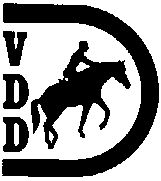 Distanzritt/-Fahrt
(Veranstaltung)Distanzritt/-Fahrt
(Veranstaltung)Distanzritt/-Fahrt
(Veranstaltung)Distanzritt/-Fahrt
(Veranstaltung)WettbewerbWettbewerbWettbewerbWettbewerbamStreckeStreckeStreckekmReiter/FahrerNameNameNameVDD-Nr.VDD-Nr.VDD-Nr.VDD-Nr.Reiter/FahrerVornameVornameVornameGeburtsdatumGeburtsdatumGeburtsdatumGeburtsdatumReiter/FahrerStraßeStraßeStraßeRufnr.Rufnr.Rufnr.Rufnr.Reiter/FahrerOrtOrtOrt↨ bei Notfall↨ bei Notfall↨ bei Notfall↨ bei NotfallReiter/FahrerNationalitätNationalitätNationalitätE-MailE-MailE-MailE-MailQualifikationsstufe (siehe Beiblatt)  1      2      3      bisher keine Qualifikationsstufe erreicht Qualifikationsstufe (siehe Beiblatt)  1      2      3      bisher keine Qualifikationsstufe erreicht Qualifikationsstufe (siehe Beiblatt)  1      2      3      bisher keine Qualifikationsstufe erreicht Qualifikationsstufe (siehe Beiblatt)  1      2      3      bisher keine Qualifikationsstufe erreicht Qualifikationsstufe (siehe Beiblatt)  1      2      3      bisher keine Qualifikationsstufe erreicht Qualifikationsstufe (siehe Beiblatt)  1      2      3      bisher keine Qualifikationsstufe erreicht Qualifikationsstufe (siehe Beiblatt)  1      2      3      bisher keine Qualifikationsstufe erreicht Qualifikationsstufe (siehe Beiblatt)  1      2      3      bisher keine Qualifikationsstufe erreicht Qualifikationsstufe (siehe Beiblatt)  1      2      3      bisher keine Qualifikationsstufe erreicht Qualifikationsstufe (siehe Beiblatt)  1      2      3      bisher keine Qualifikationsstufe erreicht Qualifikationsstufe (siehe Beiblatt)  1      2      3      bisher keine Qualifikationsstufe erreicht Qualifikationsstufe (siehe Beiblatt)  1      2      3      bisher keine Qualifikationsstufe erreicht Qualifikationsstufe (siehe Beiblatt)  1      2      3      bisher keine Qualifikationsstufe erreicht Qualifikationsstufe (siehe Beiblatt)  1      2      3      bisher keine Qualifikationsstufe erreicht Qualifikationsstufe (siehe Beiblatt)  1      2      3      bisher keine Qualifikationsstufe erreicht Qualifikationsstufe (siehe Beiblatt)  1      2      3      bisher keine Qualifikationsstufe erreicht Qualifikationsstufe (siehe Beiblatt)  1      2      3      bisher keine Qualifikationsstufe erreicht Qualifikationsstufe (siehe Beiblatt)  1      2      3      bisher keine Qualifikationsstufe erreicht Qualifikationsstufe (siehe Beiblatt)  1      2      3      bisher keine Qualifikationsstufe erreicht Qualifikationsstufe (siehe Beiblatt)  1      2      3      bisher keine Qualifikationsstufe erreicht Qualifikationsstufe (siehe Beiblatt)  1      2      3      bisher keine Qualifikationsstufe erreicht Qualifikationsstufe (siehe Beiblatt)  1      2      3      bisher keine Qualifikationsstufe erreicht Qualifikationsstufe (siehe Beiblatt)  1      2      3      bisher keine Qualifikationsstufe erreicht Qualifikationsstufe (siehe Beiblatt)  1      2      3      bisher keine Qualifikationsstufe erreicht Qualifikationsstufe (siehe Beiblatt)  1      2      3      bisher keine Qualifikationsstufe erreicht PferdNameNameNameGeschlechtGeschlechtGeschlechtGeschlechtPferdRasseRasseRasseJahrgangJahrgangJahrgangJahrgangEquiden-Pass-Nr.Equiden-Pass-Nr.Equiden-Pass-Nr.Equiden-Pass-Nr.Stockmaß / FarbeStockmaß / FarbeStockmaß / FarbeStockmaß / FarbePferde-besitzerName, VornameName, VornameName, VornameRufnr.Rufnr.Rufnr.Rufnr.Pferde-besitzerStraße, OrtStraße, OrtStraße, OrtQuartierbestellung für Pferde 1)Quartierbestellung für Pferde 1)Quartierbestellung für Pferde 1)Quartierbestellung für Pferde 1)Quartierbestellung für Pferde 1)Quartierbestellung für Pferde 1)Quartierbestellung für Pferde 1)Quartierbestellung für Pferde 1)Quartierbestellung für Pferde 1)Quartierbestellung für Pferde 1)Quartierbestellung für Pferde 1)Quartierbestellung für Pferde 1)Quartierbestellung für Pferde 1)Quartierbestellung für Pferde 1)Quartierbestellung für Pferde 1)Quartierbestellung für Pferde 1)Quartierbestellung für Pferde 1)Quartierbestellung für Pferde 1)Quartierbestellung für Pferde 1)Quartierbestellung für Pferde 1)Quartierbestellung für Pferde 1)Quartierbestellung für Pferde 1)Quartierbestellung für Pferde 1)Quartierbestellung für Pferde 1)Quartierbestellung für Pferde 1)Quartierbestellung für Pferde 1)Gewünscht wirdGewünscht wirdGewünscht wirdBox im Stall fürBox im Stall fürBox im Stall fürBox im Stall fürPferdePferdeAnkunft am: Ankunft am: Ankunft am: Ankunft am: Ankunft am: umUhrUhrWeideplatz fürWeideplatz fürWeideplatz fürWeideplatz fürWeideplatz fürWeideplatz fürWeideplatz fürPferdePferdeAbfahrt am: Abfahrt am: Abfahrt am: Abfahrt am: Abfahrt am: umUhrUhrMit nachfolgender Unterschrift bestätige(n) ich/wir ausdrücklich die Anerkennung von § 150 LPO der FN (Leistungsprüfungsordnung der Deutschen Reiterlichen Vereinigung e.V.); der allgemeinen Bestimmungen sowie der Rechtsordnung der LPO bzw. der WBO (Wettbewerbsordnung) in der jeweils gültigen Fassung Das Reglement für Distanzreiten/- fahren, die Satzung des VDD, die Leitlinien für Ethik und Tierschutz im Distanzsport sowie die Bestimmungen und Hinweise der Ausschreibung zur genannten Veranstaltung sind mir/uns bekannt. Nichtmitglieder bestätigen mit ihrer Unterschrift zusätzlich die Unterwerfung unter die Rechtsordnungen der LPO/WBO und des VDD. Mir/Uns ist bekannt, dass Verstöße gegen die LPO/WBO oder gegen das Reglement des Vereins Deutscher Distanzreiter und –fahrer e. V. mit Ordnungsmaßnahmen geahndet werden können (Nr. 8.1 VDD-Reglement).Der Teilnehmer reitet/ fährt auf eigene Verantwortung; jegliche Schadensersatzansprüche gegen den Veranstalter, seine Mitarbeiter und Helfer sind ausgeschlossen.Ausgenommen hiervon sind Personenschäden, die auf einer mindestens fahrlässigen Pflichtverletzung des Veranstalters, seiner Mitarbeiter oder Helfer beruhen sowie sonstige Schäden, die durch eine mindestens grob fahrlässige Pflichtverletzung des Veranstalters, seiner Mitarbeiter oder Helfer verursacht wurden.Der VDD erhebt, verarbeitet und nutzt personenbezogene Daten. Die Bestimmungen des Bundesdatenschutzgesetzes (BDSG) finden Anwendung. Die Verarbeitung und Nutzung der Daten erfolgt zur Erfüllung der satzungsgemäßen Aufgaben des VDD. Beteiligte Dienstleister erhalten Daten nur, soweit es für die Durchführung der satzungsgemäßen Aufgaben durch den Verband erforderlich ist. Dienstleister in diesem Sinne ist die Deutsche Reiterliche Vereinigung e.V. (FN), der der VDD personenbezogene Daten (Name, Anschrift, Geburtsdatum, Lizenz, Funktionen im Verein sowie ggf. Telefonnummer und E-Mail Adresse) zur Verfügung stellt. Als Anschlussverband an die FN ist der VDD verpflichtet, bestimmte personenbezogene Daten dorthin zu übermitteln.Die tierärztlichen Untersuchungen sind keine Garantie für die Gesunderhaltung des Pferdes. Sie entheben den Teilnehmer nicht von der alleinigen Verantwortung für sein Pferd. Die Bestimmungen zur Impfpflicht gem. der Ausschreibung zur Veranstaltung sind mir/uns bekannt.Mit meiner Nennung erkenne ich Folgendes an: Verfahren bei unerlaubter Medikation/Doping: Sind sowohl in der A-Probe als auch in der B-Probe (soweit diese analysiert wurde) verbotene Substanzen gemäß der aktuellen ADMR festgestellt worden, hat dies die sofortige Aberkennung der Platzierung und Rückforderung etwaiger Ehrenpreise, die vorläufige Suspendierung des Reiters/Fahrers durch das VDD-Präsidium sowie die direkte Weiterleitung des Vorgangs zur Entscheidung an den VDD-Ehrenrat zur Folge. Gegen eine Entscheidung des Ehrenrates bei Streitigkeiten, die ausschließlich einen Verstoß gegen die Anti-Doping-Bestimmungen Pferd (ADMR) zum Gegenstand haben, kann unter Ausschluss des ordentlichen Rechtswegs gemäß § 45 der Sportschiedsgerichtsordnung der Deutschen Institution für Schiedsgerichtsbarkeit e.V. (DIS-SportschO) ein Rechtsmittel bei der Deutschen Institution für Schiedsgerichtsbarkeit e. V. eingelegt werden.Gegen einen Schiedsspruch aus einem Verfahren nach § 45 DIS-SportschO in einer Streitigkeit, die einen Verstoß gegen Anti-Doping-Bestimmungen zum Gegenstand hatte, kann nach § 38.2 DIS-SportSchO ein Rechtsmittel beim Court of Arbitration for Sport (CAS) in Lausanne eingelegt werden.Mit nachfolgender Unterschrift bestätige(n) ich/wir ausdrücklich die Anerkennung von § 150 LPO der FN (Leistungsprüfungsordnung der Deutschen Reiterlichen Vereinigung e.V.); der allgemeinen Bestimmungen sowie der Rechtsordnung der LPO bzw. der WBO (Wettbewerbsordnung) in der jeweils gültigen Fassung Das Reglement für Distanzreiten/- fahren, die Satzung des VDD, die Leitlinien für Ethik und Tierschutz im Distanzsport sowie die Bestimmungen und Hinweise der Ausschreibung zur genannten Veranstaltung sind mir/uns bekannt. Nichtmitglieder bestätigen mit ihrer Unterschrift zusätzlich die Unterwerfung unter die Rechtsordnungen der LPO/WBO und des VDD. Mir/Uns ist bekannt, dass Verstöße gegen die LPO/WBO oder gegen das Reglement des Vereins Deutscher Distanzreiter und –fahrer e. V. mit Ordnungsmaßnahmen geahndet werden können (Nr. 8.1 VDD-Reglement).Der Teilnehmer reitet/ fährt auf eigene Verantwortung; jegliche Schadensersatzansprüche gegen den Veranstalter, seine Mitarbeiter und Helfer sind ausgeschlossen.Ausgenommen hiervon sind Personenschäden, die auf einer mindestens fahrlässigen Pflichtverletzung des Veranstalters, seiner Mitarbeiter oder Helfer beruhen sowie sonstige Schäden, die durch eine mindestens grob fahrlässige Pflichtverletzung des Veranstalters, seiner Mitarbeiter oder Helfer verursacht wurden.Der VDD erhebt, verarbeitet und nutzt personenbezogene Daten. Die Bestimmungen des Bundesdatenschutzgesetzes (BDSG) finden Anwendung. Die Verarbeitung und Nutzung der Daten erfolgt zur Erfüllung der satzungsgemäßen Aufgaben des VDD. Beteiligte Dienstleister erhalten Daten nur, soweit es für die Durchführung der satzungsgemäßen Aufgaben durch den Verband erforderlich ist. Dienstleister in diesem Sinne ist die Deutsche Reiterliche Vereinigung e.V. (FN), der der VDD personenbezogene Daten (Name, Anschrift, Geburtsdatum, Lizenz, Funktionen im Verein sowie ggf. Telefonnummer und E-Mail Adresse) zur Verfügung stellt. Als Anschlussverband an die FN ist der VDD verpflichtet, bestimmte personenbezogene Daten dorthin zu übermitteln.Die tierärztlichen Untersuchungen sind keine Garantie für die Gesunderhaltung des Pferdes. Sie entheben den Teilnehmer nicht von der alleinigen Verantwortung für sein Pferd. Die Bestimmungen zur Impfpflicht gem. der Ausschreibung zur Veranstaltung sind mir/uns bekannt.Mit meiner Nennung erkenne ich Folgendes an: Verfahren bei unerlaubter Medikation/Doping: Sind sowohl in der A-Probe als auch in der B-Probe (soweit diese analysiert wurde) verbotene Substanzen gemäß der aktuellen ADMR festgestellt worden, hat dies die sofortige Aberkennung der Platzierung und Rückforderung etwaiger Ehrenpreise, die vorläufige Suspendierung des Reiters/Fahrers durch das VDD-Präsidium sowie die direkte Weiterleitung des Vorgangs zur Entscheidung an den VDD-Ehrenrat zur Folge. Gegen eine Entscheidung des Ehrenrates bei Streitigkeiten, die ausschließlich einen Verstoß gegen die Anti-Doping-Bestimmungen Pferd (ADMR) zum Gegenstand haben, kann unter Ausschluss des ordentlichen Rechtswegs gemäß § 45 der Sportschiedsgerichtsordnung der Deutschen Institution für Schiedsgerichtsbarkeit e.V. (DIS-SportschO) ein Rechtsmittel bei der Deutschen Institution für Schiedsgerichtsbarkeit e. V. eingelegt werden.Gegen einen Schiedsspruch aus einem Verfahren nach § 45 DIS-SportschO in einer Streitigkeit, die einen Verstoß gegen Anti-Doping-Bestimmungen zum Gegenstand hatte, kann nach § 38.2 DIS-SportSchO ein Rechtsmittel beim Court of Arbitration for Sport (CAS) in Lausanne eingelegt werden.Mit nachfolgender Unterschrift bestätige(n) ich/wir ausdrücklich die Anerkennung von § 150 LPO der FN (Leistungsprüfungsordnung der Deutschen Reiterlichen Vereinigung e.V.); der allgemeinen Bestimmungen sowie der Rechtsordnung der LPO bzw. der WBO (Wettbewerbsordnung) in der jeweils gültigen Fassung Das Reglement für Distanzreiten/- fahren, die Satzung des VDD, die Leitlinien für Ethik und Tierschutz im Distanzsport sowie die Bestimmungen und Hinweise der Ausschreibung zur genannten Veranstaltung sind mir/uns bekannt. Nichtmitglieder bestätigen mit ihrer Unterschrift zusätzlich die Unterwerfung unter die Rechtsordnungen der LPO/WBO und des VDD. Mir/Uns ist bekannt, dass Verstöße gegen die LPO/WBO oder gegen das Reglement des Vereins Deutscher Distanzreiter und –fahrer e. V. mit Ordnungsmaßnahmen geahndet werden können (Nr. 8.1 VDD-Reglement).Der Teilnehmer reitet/ fährt auf eigene Verantwortung; jegliche Schadensersatzansprüche gegen den Veranstalter, seine Mitarbeiter und Helfer sind ausgeschlossen.Ausgenommen hiervon sind Personenschäden, die auf einer mindestens fahrlässigen Pflichtverletzung des Veranstalters, seiner Mitarbeiter oder Helfer beruhen sowie sonstige Schäden, die durch eine mindestens grob fahrlässige Pflichtverletzung des Veranstalters, seiner Mitarbeiter oder Helfer verursacht wurden.Der VDD erhebt, verarbeitet und nutzt personenbezogene Daten. Die Bestimmungen des Bundesdatenschutzgesetzes (BDSG) finden Anwendung. Die Verarbeitung und Nutzung der Daten erfolgt zur Erfüllung der satzungsgemäßen Aufgaben des VDD. Beteiligte Dienstleister erhalten Daten nur, soweit es für die Durchführung der satzungsgemäßen Aufgaben durch den Verband erforderlich ist. Dienstleister in diesem Sinne ist die Deutsche Reiterliche Vereinigung e.V. (FN), der der VDD personenbezogene Daten (Name, Anschrift, Geburtsdatum, Lizenz, Funktionen im Verein sowie ggf. Telefonnummer und E-Mail Adresse) zur Verfügung stellt. Als Anschlussverband an die FN ist der VDD verpflichtet, bestimmte personenbezogene Daten dorthin zu übermitteln.Die tierärztlichen Untersuchungen sind keine Garantie für die Gesunderhaltung des Pferdes. Sie entheben den Teilnehmer nicht von der alleinigen Verantwortung für sein Pferd. Die Bestimmungen zur Impfpflicht gem. der Ausschreibung zur Veranstaltung sind mir/uns bekannt.Mit meiner Nennung erkenne ich Folgendes an: Verfahren bei unerlaubter Medikation/Doping: Sind sowohl in der A-Probe als auch in der B-Probe (soweit diese analysiert wurde) verbotene Substanzen gemäß der aktuellen ADMR festgestellt worden, hat dies die sofortige Aberkennung der Platzierung und Rückforderung etwaiger Ehrenpreise, die vorläufige Suspendierung des Reiters/Fahrers durch das VDD-Präsidium sowie die direkte Weiterleitung des Vorgangs zur Entscheidung an den VDD-Ehrenrat zur Folge. Gegen eine Entscheidung des Ehrenrates bei Streitigkeiten, die ausschließlich einen Verstoß gegen die Anti-Doping-Bestimmungen Pferd (ADMR) zum Gegenstand haben, kann unter Ausschluss des ordentlichen Rechtswegs gemäß § 45 der Sportschiedsgerichtsordnung der Deutschen Institution für Schiedsgerichtsbarkeit e.V. (DIS-SportschO) ein Rechtsmittel bei der Deutschen Institution für Schiedsgerichtsbarkeit e. V. eingelegt werden.Gegen einen Schiedsspruch aus einem Verfahren nach § 45 DIS-SportschO in einer Streitigkeit, die einen Verstoß gegen Anti-Doping-Bestimmungen zum Gegenstand hatte, kann nach § 38.2 DIS-SportSchO ein Rechtsmittel beim Court of Arbitration for Sport (CAS) in Lausanne eingelegt werden.Mit nachfolgender Unterschrift bestätige(n) ich/wir ausdrücklich die Anerkennung von § 150 LPO der FN (Leistungsprüfungsordnung der Deutschen Reiterlichen Vereinigung e.V.); der allgemeinen Bestimmungen sowie der Rechtsordnung der LPO bzw. der WBO (Wettbewerbsordnung) in der jeweils gültigen Fassung Das Reglement für Distanzreiten/- fahren, die Satzung des VDD, die Leitlinien für Ethik und Tierschutz im Distanzsport sowie die Bestimmungen und Hinweise der Ausschreibung zur genannten Veranstaltung sind mir/uns bekannt. Nichtmitglieder bestätigen mit ihrer Unterschrift zusätzlich die Unterwerfung unter die Rechtsordnungen der LPO/WBO und des VDD. Mir/Uns ist bekannt, dass Verstöße gegen die LPO/WBO oder gegen das Reglement des Vereins Deutscher Distanzreiter und –fahrer e. V. mit Ordnungsmaßnahmen geahndet werden können (Nr. 8.1 VDD-Reglement).Der Teilnehmer reitet/ fährt auf eigene Verantwortung; jegliche Schadensersatzansprüche gegen den Veranstalter, seine Mitarbeiter und Helfer sind ausgeschlossen.Ausgenommen hiervon sind Personenschäden, die auf einer mindestens fahrlässigen Pflichtverletzung des Veranstalters, seiner Mitarbeiter oder Helfer beruhen sowie sonstige Schäden, die durch eine mindestens grob fahrlässige Pflichtverletzung des Veranstalters, seiner Mitarbeiter oder Helfer verursacht wurden.Der VDD erhebt, verarbeitet und nutzt personenbezogene Daten. Die Bestimmungen des Bundesdatenschutzgesetzes (BDSG) finden Anwendung. Die Verarbeitung und Nutzung der Daten erfolgt zur Erfüllung der satzungsgemäßen Aufgaben des VDD. Beteiligte Dienstleister erhalten Daten nur, soweit es für die Durchführung der satzungsgemäßen Aufgaben durch den Verband erforderlich ist. Dienstleister in diesem Sinne ist die Deutsche Reiterliche Vereinigung e.V. (FN), der der VDD personenbezogene Daten (Name, Anschrift, Geburtsdatum, Lizenz, Funktionen im Verein sowie ggf. Telefonnummer und E-Mail Adresse) zur Verfügung stellt. Als Anschlussverband an die FN ist der VDD verpflichtet, bestimmte personenbezogene Daten dorthin zu übermitteln.Die tierärztlichen Untersuchungen sind keine Garantie für die Gesunderhaltung des Pferdes. Sie entheben den Teilnehmer nicht von der alleinigen Verantwortung für sein Pferd. Die Bestimmungen zur Impfpflicht gem. der Ausschreibung zur Veranstaltung sind mir/uns bekannt.Mit meiner Nennung erkenne ich Folgendes an: Verfahren bei unerlaubter Medikation/Doping: Sind sowohl in der A-Probe als auch in der B-Probe (soweit diese analysiert wurde) verbotene Substanzen gemäß der aktuellen ADMR festgestellt worden, hat dies die sofortige Aberkennung der Platzierung und Rückforderung etwaiger Ehrenpreise, die vorläufige Suspendierung des Reiters/Fahrers durch das VDD-Präsidium sowie die direkte Weiterleitung des Vorgangs zur Entscheidung an den VDD-Ehrenrat zur Folge. Gegen eine Entscheidung des Ehrenrates bei Streitigkeiten, die ausschließlich einen Verstoß gegen die Anti-Doping-Bestimmungen Pferd (ADMR) zum Gegenstand haben, kann unter Ausschluss des ordentlichen Rechtswegs gemäß § 45 der Sportschiedsgerichtsordnung der Deutschen Institution für Schiedsgerichtsbarkeit e.V. (DIS-SportschO) ein Rechtsmittel bei der Deutschen Institution für Schiedsgerichtsbarkeit e. V. eingelegt werden.Gegen einen Schiedsspruch aus einem Verfahren nach § 45 DIS-SportschO in einer Streitigkeit, die einen Verstoß gegen Anti-Doping-Bestimmungen zum Gegenstand hatte, kann nach § 38.2 DIS-SportSchO ein Rechtsmittel beim Court of Arbitration for Sport (CAS) in Lausanne eingelegt werden.Mit nachfolgender Unterschrift bestätige(n) ich/wir ausdrücklich die Anerkennung von § 150 LPO der FN (Leistungsprüfungsordnung der Deutschen Reiterlichen Vereinigung e.V.); der allgemeinen Bestimmungen sowie der Rechtsordnung der LPO bzw. der WBO (Wettbewerbsordnung) in der jeweils gültigen Fassung Das Reglement für Distanzreiten/- fahren, die Satzung des VDD, die Leitlinien für Ethik und Tierschutz im Distanzsport sowie die Bestimmungen und Hinweise der Ausschreibung zur genannten Veranstaltung sind mir/uns bekannt. Nichtmitglieder bestätigen mit ihrer Unterschrift zusätzlich die Unterwerfung unter die Rechtsordnungen der LPO/WBO und des VDD. Mir/Uns ist bekannt, dass Verstöße gegen die LPO/WBO oder gegen das Reglement des Vereins Deutscher Distanzreiter und –fahrer e. V. mit Ordnungsmaßnahmen geahndet werden können (Nr. 8.1 VDD-Reglement).Der Teilnehmer reitet/ fährt auf eigene Verantwortung; jegliche Schadensersatzansprüche gegen den Veranstalter, seine Mitarbeiter und Helfer sind ausgeschlossen.Ausgenommen hiervon sind Personenschäden, die auf einer mindestens fahrlässigen Pflichtverletzung des Veranstalters, seiner Mitarbeiter oder Helfer beruhen sowie sonstige Schäden, die durch eine mindestens grob fahrlässige Pflichtverletzung des Veranstalters, seiner Mitarbeiter oder Helfer verursacht wurden.Der VDD erhebt, verarbeitet und nutzt personenbezogene Daten. Die Bestimmungen des Bundesdatenschutzgesetzes (BDSG) finden Anwendung. Die Verarbeitung und Nutzung der Daten erfolgt zur Erfüllung der satzungsgemäßen Aufgaben des VDD. Beteiligte Dienstleister erhalten Daten nur, soweit es für die Durchführung der satzungsgemäßen Aufgaben durch den Verband erforderlich ist. Dienstleister in diesem Sinne ist die Deutsche Reiterliche Vereinigung e.V. (FN), der der VDD personenbezogene Daten (Name, Anschrift, Geburtsdatum, Lizenz, Funktionen im Verein sowie ggf. Telefonnummer und E-Mail Adresse) zur Verfügung stellt. Als Anschlussverband an die FN ist der VDD verpflichtet, bestimmte personenbezogene Daten dorthin zu übermitteln.Die tierärztlichen Untersuchungen sind keine Garantie für die Gesunderhaltung des Pferdes. Sie entheben den Teilnehmer nicht von der alleinigen Verantwortung für sein Pferd. Die Bestimmungen zur Impfpflicht gem. der Ausschreibung zur Veranstaltung sind mir/uns bekannt.Mit meiner Nennung erkenne ich Folgendes an: Verfahren bei unerlaubter Medikation/Doping: Sind sowohl in der A-Probe als auch in der B-Probe (soweit diese analysiert wurde) verbotene Substanzen gemäß der aktuellen ADMR festgestellt worden, hat dies die sofortige Aberkennung der Platzierung und Rückforderung etwaiger Ehrenpreise, die vorläufige Suspendierung des Reiters/Fahrers durch das VDD-Präsidium sowie die direkte Weiterleitung des Vorgangs zur Entscheidung an den VDD-Ehrenrat zur Folge. Gegen eine Entscheidung des Ehrenrates bei Streitigkeiten, die ausschließlich einen Verstoß gegen die Anti-Doping-Bestimmungen Pferd (ADMR) zum Gegenstand haben, kann unter Ausschluss des ordentlichen Rechtswegs gemäß § 45 der Sportschiedsgerichtsordnung der Deutschen Institution für Schiedsgerichtsbarkeit e.V. (DIS-SportschO) ein Rechtsmittel bei der Deutschen Institution für Schiedsgerichtsbarkeit e. V. eingelegt werden.Gegen einen Schiedsspruch aus einem Verfahren nach § 45 DIS-SportschO in einer Streitigkeit, die einen Verstoß gegen Anti-Doping-Bestimmungen zum Gegenstand hatte, kann nach § 38.2 DIS-SportSchO ein Rechtsmittel beim Court of Arbitration for Sport (CAS) in Lausanne eingelegt werden.Mit nachfolgender Unterschrift bestätige(n) ich/wir ausdrücklich die Anerkennung von § 150 LPO der FN (Leistungsprüfungsordnung der Deutschen Reiterlichen Vereinigung e.V.); der allgemeinen Bestimmungen sowie der Rechtsordnung der LPO bzw. der WBO (Wettbewerbsordnung) in der jeweils gültigen Fassung Das Reglement für Distanzreiten/- fahren, die Satzung des VDD, die Leitlinien für Ethik und Tierschutz im Distanzsport sowie die Bestimmungen und Hinweise der Ausschreibung zur genannten Veranstaltung sind mir/uns bekannt. Nichtmitglieder bestätigen mit ihrer Unterschrift zusätzlich die Unterwerfung unter die Rechtsordnungen der LPO/WBO und des VDD. Mir/Uns ist bekannt, dass Verstöße gegen die LPO/WBO oder gegen das Reglement des Vereins Deutscher Distanzreiter und –fahrer e. V. mit Ordnungsmaßnahmen geahndet werden können (Nr. 8.1 VDD-Reglement).Der Teilnehmer reitet/ fährt auf eigene Verantwortung; jegliche Schadensersatzansprüche gegen den Veranstalter, seine Mitarbeiter und Helfer sind ausgeschlossen.Ausgenommen hiervon sind Personenschäden, die auf einer mindestens fahrlässigen Pflichtverletzung des Veranstalters, seiner Mitarbeiter oder Helfer beruhen sowie sonstige Schäden, die durch eine mindestens grob fahrlässige Pflichtverletzung des Veranstalters, seiner Mitarbeiter oder Helfer verursacht wurden.Der VDD erhebt, verarbeitet und nutzt personenbezogene Daten. Die Bestimmungen des Bundesdatenschutzgesetzes (BDSG) finden Anwendung. Die Verarbeitung und Nutzung der Daten erfolgt zur Erfüllung der satzungsgemäßen Aufgaben des VDD. Beteiligte Dienstleister erhalten Daten nur, soweit es für die Durchführung der satzungsgemäßen Aufgaben durch den Verband erforderlich ist. Dienstleister in diesem Sinne ist die Deutsche Reiterliche Vereinigung e.V. (FN), der der VDD personenbezogene Daten (Name, Anschrift, Geburtsdatum, Lizenz, Funktionen im Verein sowie ggf. Telefonnummer und E-Mail Adresse) zur Verfügung stellt. Als Anschlussverband an die FN ist der VDD verpflichtet, bestimmte personenbezogene Daten dorthin zu übermitteln.Die tierärztlichen Untersuchungen sind keine Garantie für die Gesunderhaltung des Pferdes. Sie entheben den Teilnehmer nicht von der alleinigen Verantwortung für sein Pferd. Die Bestimmungen zur Impfpflicht gem. der Ausschreibung zur Veranstaltung sind mir/uns bekannt.Mit meiner Nennung erkenne ich Folgendes an: Verfahren bei unerlaubter Medikation/Doping: Sind sowohl in der A-Probe als auch in der B-Probe (soweit diese analysiert wurde) verbotene Substanzen gemäß der aktuellen ADMR festgestellt worden, hat dies die sofortige Aberkennung der Platzierung und Rückforderung etwaiger Ehrenpreise, die vorläufige Suspendierung des Reiters/Fahrers durch das VDD-Präsidium sowie die direkte Weiterleitung des Vorgangs zur Entscheidung an den VDD-Ehrenrat zur Folge. Gegen eine Entscheidung des Ehrenrates bei Streitigkeiten, die ausschließlich einen Verstoß gegen die Anti-Doping-Bestimmungen Pferd (ADMR) zum Gegenstand haben, kann unter Ausschluss des ordentlichen Rechtswegs gemäß § 45 der Sportschiedsgerichtsordnung der Deutschen Institution für Schiedsgerichtsbarkeit e.V. (DIS-SportschO) ein Rechtsmittel bei der Deutschen Institution für Schiedsgerichtsbarkeit e. V. eingelegt werden.Gegen einen Schiedsspruch aus einem Verfahren nach § 45 DIS-SportschO in einer Streitigkeit, die einen Verstoß gegen Anti-Doping-Bestimmungen zum Gegenstand hatte, kann nach § 38.2 DIS-SportSchO ein Rechtsmittel beim Court of Arbitration for Sport (CAS) in Lausanne eingelegt werden.Mit nachfolgender Unterschrift bestätige(n) ich/wir ausdrücklich die Anerkennung von § 150 LPO der FN (Leistungsprüfungsordnung der Deutschen Reiterlichen Vereinigung e.V.); der allgemeinen Bestimmungen sowie der Rechtsordnung der LPO bzw. der WBO (Wettbewerbsordnung) in der jeweils gültigen Fassung Das Reglement für Distanzreiten/- fahren, die Satzung des VDD, die Leitlinien für Ethik und Tierschutz im Distanzsport sowie die Bestimmungen und Hinweise der Ausschreibung zur genannten Veranstaltung sind mir/uns bekannt. Nichtmitglieder bestätigen mit ihrer Unterschrift zusätzlich die Unterwerfung unter die Rechtsordnungen der LPO/WBO und des VDD. Mir/Uns ist bekannt, dass Verstöße gegen die LPO/WBO oder gegen das Reglement des Vereins Deutscher Distanzreiter und –fahrer e. V. mit Ordnungsmaßnahmen geahndet werden können (Nr. 8.1 VDD-Reglement).Der Teilnehmer reitet/ fährt auf eigene Verantwortung; jegliche Schadensersatzansprüche gegen den Veranstalter, seine Mitarbeiter und Helfer sind ausgeschlossen.Ausgenommen hiervon sind Personenschäden, die auf einer mindestens fahrlässigen Pflichtverletzung des Veranstalters, seiner Mitarbeiter oder Helfer beruhen sowie sonstige Schäden, die durch eine mindestens grob fahrlässige Pflichtverletzung des Veranstalters, seiner Mitarbeiter oder Helfer verursacht wurden.Der VDD erhebt, verarbeitet und nutzt personenbezogene Daten. Die Bestimmungen des Bundesdatenschutzgesetzes (BDSG) finden Anwendung. Die Verarbeitung und Nutzung der Daten erfolgt zur Erfüllung der satzungsgemäßen Aufgaben des VDD. Beteiligte Dienstleister erhalten Daten nur, soweit es für die Durchführung der satzungsgemäßen Aufgaben durch den Verband erforderlich ist. Dienstleister in diesem Sinne ist die Deutsche Reiterliche Vereinigung e.V. (FN), der der VDD personenbezogene Daten (Name, Anschrift, Geburtsdatum, Lizenz, Funktionen im Verein sowie ggf. Telefonnummer und E-Mail Adresse) zur Verfügung stellt. Als Anschlussverband an die FN ist der VDD verpflichtet, bestimmte personenbezogene Daten dorthin zu übermitteln.Die tierärztlichen Untersuchungen sind keine Garantie für die Gesunderhaltung des Pferdes. Sie entheben den Teilnehmer nicht von der alleinigen Verantwortung für sein Pferd. Die Bestimmungen zur Impfpflicht gem. der Ausschreibung zur Veranstaltung sind mir/uns bekannt.Mit meiner Nennung erkenne ich Folgendes an: Verfahren bei unerlaubter Medikation/Doping: Sind sowohl in der A-Probe als auch in der B-Probe (soweit diese analysiert wurde) verbotene Substanzen gemäß der aktuellen ADMR festgestellt worden, hat dies die sofortige Aberkennung der Platzierung und Rückforderung etwaiger Ehrenpreise, die vorläufige Suspendierung des Reiters/Fahrers durch das VDD-Präsidium sowie die direkte Weiterleitung des Vorgangs zur Entscheidung an den VDD-Ehrenrat zur Folge. Gegen eine Entscheidung des Ehrenrates bei Streitigkeiten, die ausschließlich einen Verstoß gegen die Anti-Doping-Bestimmungen Pferd (ADMR) zum Gegenstand haben, kann unter Ausschluss des ordentlichen Rechtswegs gemäß § 45 der Sportschiedsgerichtsordnung der Deutschen Institution für Schiedsgerichtsbarkeit e.V. (DIS-SportschO) ein Rechtsmittel bei der Deutschen Institution für Schiedsgerichtsbarkeit e. V. eingelegt werden.Gegen einen Schiedsspruch aus einem Verfahren nach § 45 DIS-SportschO in einer Streitigkeit, die einen Verstoß gegen Anti-Doping-Bestimmungen zum Gegenstand hatte, kann nach § 38.2 DIS-SportSchO ein Rechtsmittel beim Court of Arbitration for Sport (CAS) in Lausanne eingelegt werden.Mit nachfolgender Unterschrift bestätige(n) ich/wir ausdrücklich die Anerkennung von § 150 LPO der FN (Leistungsprüfungsordnung der Deutschen Reiterlichen Vereinigung e.V.); der allgemeinen Bestimmungen sowie der Rechtsordnung der LPO bzw. der WBO (Wettbewerbsordnung) in der jeweils gültigen Fassung Das Reglement für Distanzreiten/- fahren, die Satzung des VDD, die Leitlinien für Ethik und Tierschutz im Distanzsport sowie die Bestimmungen und Hinweise der Ausschreibung zur genannten Veranstaltung sind mir/uns bekannt. Nichtmitglieder bestätigen mit ihrer Unterschrift zusätzlich die Unterwerfung unter die Rechtsordnungen der LPO/WBO und des VDD. Mir/Uns ist bekannt, dass Verstöße gegen die LPO/WBO oder gegen das Reglement des Vereins Deutscher Distanzreiter und –fahrer e. V. mit Ordnungsmaßnahmen geahndet werden können (Nr. 8.1 VDD-Reglement).Der Teilnehmer reitet/ fährt auf eigene Verantwortung; jegliche Schadensersatzansprüche gegen den Veranstalter, seine Mitarbeiter und Helfer sind ausgeschlossen.Ausgenommen hiervon sind Personenschäden, die auf einer mindestens fahrlässigen Pflichtverletzung des Veranstalters, seiner Mitarbeiter oder Helfer beruhen sowie sonstige Schäden, die durch eine mindestens grob fahrlässige Pflichtverletzung des Veranstalters, seiner Mitarbeiter oder Helfer verursacht wurden.Der VDD erhebt, verarbeitet und nutzt personenbezogene Daten. Die Bestimmungen des Bundesdatenschutzgesetzes (BDSG) finden Anwendung. Die Verarbeitung und Nutzung der Daten erfolgt zur Erfüllung der satzungsgemäßen Aufgaben des VDD. Beteiligte Dienstleister erhalten Daten nur, soweit es für die Durchführung der satzungsgemäßen Aufgaben durch den Verband erforderlich ist. Dienstleister in diesem Sinne ist die Deutsche Reiterliche Vereinigung e.V. (FN), der der VDD personenbezogene Daten (Name, Anschrift, Geburtsdatum, Lizenz, Funktionen im Verein sowie ggf. Telefonnummer und E-Mail Adresse) zur Verfügung stellt. Als Anschlussverband an die FN ist der VDD verpflichtet, bestimmte personenbezogene Daten dorthin zu übermitteln.Die tierärztlichen Untersuchungen sind keine Garantie für die Gesunderhaltung des Pferdes. Sie entheben den Teilnehmer nicht von der alleinigen Verantwortung für sein Pferd. Die Bestimmungen zur Impfpflicht gem. der Ausschreibung zur Veranstaltung sind mir/uns bekannt.Mit meiner Nennung erkenne ich Folgendes an: Verfahren bei unerlaubter Medikation/Doping: Sind sowohl in der A-Probe als auch in der B-Probe (soweit diese analysiert wurde) verbotene Substanzen gemäß der aktuellen ADMR festgestellt worden, hat dies die sofortige Aberkennung der Platzierung und Rückforderung etwaiger Ehrenpreise, die vorläufige Suspendierung des Reiters/Fahrers durch das VDD-Präsidium sowie die direkte Weiterleitung des Vorgangs zur Entscheidung an den VDD-Ehrenrat zur Folge. Gegen eine Entscheidung des Ehrenrates bei Streitigkeiten, die ausschließlich einen Verstoß gegen die Anti-Doping-Bestimmungen Pferd (ADMR) zum Gegenstand haben, kann unter Ausschluss des ordentlichen Rechtswegs gemäß § 45 der Sportschiedsgerichtsordnung der Deutschen Institution für Schiedsgerichtsbarkeit e.V. (DIS-SportschO) ein Rechtsmittel bei der Deutschen Institution für Schiedsgerichtsbarkeit e. V. eingelegt werden.Gegen einen Schiedsspruch aus einem Verfahren nach § 45 DIS-SportschO in einer Streitigkeit, die einen Verstoß gegen Anti-Doping-Bestimmungen zum Gegenstand hatte, kann nach § 38.2 DIS-SportSchO ein Rechtsmittel beim Court of Arbitration for Sport (CAS) in Lausanne eingelegt werden.Mit nachfolgender Unterschrift bestätige(n) ich/wir ausdrücklich die Anerkennung von § 150 LPO der FN (Leistungsprüfungsordnung der Deutschen Reiterlichen Vereinigung e.V.); der allgemeinen Bestimmungen sowie der Rechtsordnung der LPO bzw. der WBO (Wettbewerbsordnung) in der jeweils gültigen Fassung Das Reglement für Distanzreiten/- fahren, die Satzung des VDD, die Leitlinien für Ethik und Tierschutz im Distanzsport sowie die Bestimmungen und Hinweise der Ausschreibung zur genannten Veranstaltung sind mir/uns bekannt. Nichtmitglieder bestätigen mit ihrer Unterschrift zusätzlich die Unterwerfung unter die Rechtsordnungen der LPO/WBO und des VDD. Mir/Uns ist bekannt, dass Verstöße gegen die LPO/WBO oder gegen das Reglement des Vereins Deutscher Distanzreiter und –fahrer e. V. mit Ordnungsmaßnahmen geahndet werden können (Nr. 8.1 VDD-Reglement).Der Teilnehmer reitet/ fährt auf eigene Verantwortung; jegliche Schadensersatzansprüche gegen den Veranstalter, seine Mitarbeiter und Helfer sind ausgeschlossen.Ausgenommen hiervon sind Personenschäden, die auf einer mindestens fahrlässigen Pflichtverletzung des Veranstalters, seiner Mitarbeiter oder Helfer beruhen sowie sonstige Schäden, die durch eine mindestens grob fahrlässige Pflichtverletzung des Veranstalters, seiner Mitarbeiter oder Helfer verursacht wurden.Der VDD erhebt, verarbeitet und nutzt personenbezogene Daten. Die Bestimmungen des Bundesdatenschutzgesetzes (BDSG) finden Anwendung. Die Verarbeitung und Nutzung der Daten erfolgt zur Erfüllung der satzungsgemäßen Aufgaben des VDD. Beteiligte Dienstleister erhalten Daten nur, soweit es für die Durchführung der satzungsgemäßen Aufgaben durch den Verband erforderlich ist. Dienstleister in diesem Sinne ist die Deutsche Reiterliche Vereinigung e.V. (FN), der der VDD personenbezogene Daten (Name, Anschrift, Geburtsdatum, Lizenz, Funktionen im Verein sowie ggf. Telefonnummer und E-Mail Adresse) zur Verfügung stellt. Als Anschlussverband an die FN ist der VDD verpflichtet, bestimmte personenbezogene Daten dorthin zu übermitteln.Die tierärztlichen Untersuchungen sind keine Garantie für die Gesunderhaltung des Pferdes. Sie entheben den Teilnehmer nicht von der alleinigen Verantwortung für sein Pferd. Die Bestimmungen zur Impfpflicht gem. der Ausschreibung zur Veranstaltung sind mir/uns bekannt.Mit meiner Nennung erkenne ich Folgendes an: Verfahren bei unerlaubter Medikation/Doping: Sind sowohl in der A-Probe als auch in der B-Probe (soweit diese analysiert wurde) verbotene Substanzen gemäß der aktuellen ADMR festgestellt worden, hat dies die sofortige Aberkennung der Platzierung und Rückforderung etwaiger Ehrenpreise, die vorläufige Suspendierung des Reiters/Fahrers durch das VDD-Präsidium sowie die direkte Weiterleitung des Vorgangs zur Entscheidung an den VDD-Ehrenrat zur Folge. Gegen eine Entscheidung des Ehrenrates bei Streitigkeiten, die ausschließlich einen Verstoß gegen die Anti-Doping-Bestimmungen Pferd (ADMR) zum Gegenstand haben, kann unter Ausschluss des ordentlichen Rechtswegs gemäß § 45 der Sportschiedsgerichtsordnung der Deutschen Institution für Schiedsgerichtsbarkeit e.V. (DIS-SportschO) ein Rechtsmittel bei der Deutschen Institution für Schiedsgerichtsbarkeit e. V. eingelegt werden.Gegen einen Schiedsspruch aus einem Verfahren nach § 45 DIS-SportschO in einer Streitigkeit, die einen Verstoß gegen Anti-Doping-Bestimmungen zum Gegenstand hatte, kann nach § 38.2 DIS-SportSchO ein Rechtsmittel beim Court of Arbitration for Sport (CAS) in Lausanne eingelegt werden.Mit nachfolgender Unterschrift bestätige(n) ich/wir ausdrücklich die Anerkennung von § 150 LPO der FN (Leistungsprüfungsordnung der Deutschen Reiterlichen Vereinigung e.V.); der allgemeinen Bestimmungen sowie der Rechtsordnung der LPO bzw. der WBO (Wettbewerbsordnung) in der jeweils gültigen Fassung Das Reglement für Distanzreiten/- fahren, die Satzung des VDD, die Leitlinien für Ethik und Tierschutz im Distanzsport sowie die Bestimmungen und Hinweise der Ausschreibung zur genannten Veranstaltung sind mir/uns bekannt. Nichtmitglieder bestätigen mit ihrer Unterschrift zusätzlich die Unterwerfung unter die Rechtsordnungen der LPO/WBO und des VDD. Mir/Uns ist bekannt, dass Verstöße gegen die LPO/WBO oder gegen das Reglement des Vereins Deutscher Distanzreiter und –fahrer e. V. mit Ordnungsmaßnahmen geahndet werden können (Nr. 8.1 VDD-Reglement).Der Teilnehmer reitet/ fährt auf eigene Verantwortung; jegliche Schadensersatzansprüche gegen den Veranstalter, seine Mitarbeiter und Helfer sind ausgeschlossen.Ausgenommen hiervon sind Personenschäden, die auf einer mindestens fahrlässigen Pflichtverletzung des Veranstalters, seiner Mitarbeiter oder Helfer beruhen sowie sonstige Schäden, die durch eine mindestens grob fahrlässige Pflichtverletzung des Veranstalters, seiner Mitarbeiter oder Helfer verursacht wurden.Der VDD erhebt, verarbeitet und nutzt personenbezogene Daten. Die Bestimmungen des Bundesdatenschutzgesetzes (BDSG) finden Anwendung. Die Verarbeitung und Nutzung der Daten erfolgt zur Erfüllung der satzungsgemäßen Aufgaben des VDD. Beteiligte Dienstleister erhalten Daten nur, soweit es für die Durchführung der satzungsgemäßen Aufgaben durch den Verband erforderlich ist. Dienstleister in diesem Sinne ist die Deutsche Reiterliche Vereinigung e.V. (FN), der der VDD personenbezogene Daten (Name, Anschrift, Geburtsdatum, Lizenz, Funktionen im Verein sowie ggf. Telefonnummer und E-Mail Adresse) zur Verfügung stellt. Als Anschlussverband an die FN ist der VDD verpflichtet, bestimmte personenbezogene Daten dorthin zu übermitteln.Die tierärztlichen Untersuchungen sind keine Garantie für die Gesunderhaltung des Pferdes. Sie entheben den Teilnehmer nicht von der alleinigen Verantwortung für sein Pferd. Die Bestimmungen zur Impfpflicht gem. der Ausschreibung zur Veranstaltung sind mir/uns bekannt.Mit meiner Nennung erkenne ich Folgendes an: Verfahren bei unerlaubter Medikation/Doping: Sind sowohl in der A-Probe als auch in der B-Probe (soweit diese analysiert wurde) verbotene Substanzen gemäß der aktuellen ADMR festgestellt worden, hat dies die sofortige Aberkennung der Platzierung und Rückforderung etwaiger Ehrenpreise, die vorläufige Suspendierung des Reiters/Fahrers durch das VDD-Präsidium sowie die direkte Weiterleitung des Vorgangs zur Entscheidung an den VDD-Ehrenrat zur Folge. Gegen eine Entscheidung des Ehrenrates bei Streitigkeiten, die ausschließlich einen Verstoß gegen die Anti-Doping-Bestimmungen Pferd (ADMR) zum Gegenstand haben, kann unter Ausschluss des ordentlichen Rechtswegs gemäß § 45 der Sportschiedsgerichtsordnung der Deutschen Institution für Schiedsgerichtsbarkeit e.V. (DIS-SportschO) ein Rechtsmittel bei der Deutschen Institution für Schiedsgerichtsbarkeit e. V. eingelegt werden.Gegen einen Schiedsspruch aus einem Verfahren nach § 45 DIS-SportschO in einer Streitigkeit, die einen Verstoß gegen Anti-Doping-Bestimmungen zum Gegenstand hatte, kann nach § 38.2 DIS-SportSchO ein Rechtsmittel beim Court of Arbitration for Sport (CAS) in Lausanne eingelegt werden.Mit nachfolgender Unterschrift bestätige(n) ich/wir ausdrücklich die Anerkennung von § 150 LPO der FN (Leistungsprüfungsordnung der Deutschen Reiterlichen Vereinigung e.V.); der allgemeinen Bestimmungen sowie der Rechtsordnung der LPO bzw. der WBO (Wettbewerbsordnung) in der jeweils gültigen Fassung Das Reglement für Distanzreiten/- fahren, die Satzung des VDD, die Leitlinien für Ethik und Tierschutz im Distanzsport sowie die Bestimmungen und Hinweise der Ausschreibung zur genannten Veranstaltung sind mir/uns bekannt. Nichtmitglieder bestätigen mit ihrer Unterschrift zusätzlich die Unterwerfung unter die Rechtsordnungen der LPO/WBO und des VDD. Mir/Uns ist bekannt, dass Verstöße gegen die LPO/WBO oder gegen das Reglement des Vereins Deutscher Distanzreiter und –fahrer e. V. mit Ordnungsmaßnahmen geahndet werden können (Nr. 8.1 VDD-Reglement).Der Teilnehmer reitet/ fährt auf eigene Verantwortung; jegliche Schadensersatzansprüche gegen den Veranstalter, seine Mitarbeiter und Helfer sind ausgeschlossen.Ausgenommen hiervon sind Personenschäden, die auf einer mindestens fahrlässigen Pflichtverletzung des Veranstalters, seiner Mitarbeiter oder Helfer beruhen sowie sonstige Schäden, die durch eine mindestens grob fahrlässige Pflichtverletzung des Veranstalters, seiner Mitarbeiter oder Helfer verursacht wurden.Der VDD erhebt, verarbeitet und nutzt personenbezogene Daten. Die Bestimmungen des Bundesdatenschutzgesetzes (BDSG) finden Anwendung. Die Verarbeitung und Nutzung der Daten erfolgt zur Erfüllung der satzungsgemäßen Aufgaben des VDD. Beteiligte Dienstleister erhalten Daten nur, soweit es für die Durchführung der satzungsgemäßen Aufgaben durch den Verband erforderlich ist. Dienstleister in diesem Sinne ist die Deutsche Reiterliche Vereinigung e.V. (FN), der der VDD personenbezogene Daten (Name, Anschrift, Geburtsdatum, Lizenz, Funktionen im Verein sowie ggf. Telefonnummer und E-Mail Adresse) zur Verfügung stellt. Als Anschlussverband an die FN ist der VDD verpflichtet, bestimmte personenbezogene Daten dorthin zu übermitteln.Die tierärztlichen Untersuchungen sind keine Garantie für die Gesunderhaltung des Pferdes. Sie entheben den Teilnehmer nicht von der alleinigen Verantwortung für sein Pferd. Die Bestimmungen zur Impfpflicht gem. der Ausschreibung zur Veranstaltung sind mir/uns bekannt.Mit meiner Nennung erkenne ich Folgendes an: Verfahren bei unerlaubter Medikation/Doping: Sind sowohl in der A-Probe als auch in der B-Probe (soweit diese analysiert wurde) verbotene Substanzen gemäß der aktuellen ADMR festgestellt worden, hat dies die sofortige Aberkennung der Platzierung und Rückforderung etwaiger Ehrenpreise, die vorläufige Suspendierung des Reiters/Fahrers durch das VDD-Präsidium sowie die direkte Weiterleitung des Vorgangs zur Entscheidung an den VDD-Ehrenrat zur Folge. Gegen eine Entscheidung des Ehrenrates bei Streitigkeiten, die ausschließlich einen Verstoß gegen die Anti-Doping-Bestimmungen Pferd (ADMR) zum Gegenstand haben, kann unter Ausschluss des ordentlichen Rechtswegs gemäß § 45 der Sportschiedsgerichtsordnung der Deutschen Institution für Schiedsgerichtsbarkeit e.V. (DIS-SportschO) ein Rechtsmittel bei der Deutschen Institution für Schiedsgerichtsbarkeit e. V. eingelegt werden.Gegen einen Schiedsspruch aus einem Verfahren nach § 45 DIS-SportschO in einer Streitigkeit, die einen Verstoß gegen Anti-Doping-Bestimmungen zum Gegenstand hatte, kann nach § 38.2 DIS-SportSchO ein Rechtsmittel beim Court of Arbitration for Sport (CAS) in Lausanne eingelegt werden.Mit nachfolgender Unterschrift bestätige(n) ich/wir ausdrücklich die Anerkennung von § 150 LPO der FN (Leistungsprüfungsordnung der Deutschen Reiterlichen Vereinigung e.V.); der allgemeinen Bestimmungen sowie der Rechtsordnung der LPO bzw. der WBO (Wettbewerbsordnung) in der jeweils gültigen Fassung Das Reglement für Distanzreiten/- fahren, die Satzung des VDD, die Leitlinien für Ethik und Tierschutz im Distanzsport sowie die Bestimmungen und Hinweise der Ausschreibung zur genannten Veranstaltung sind mir/uns bekannt. Nichtmitglieder bestätigen mit ihrer Unterschrift zusätzlich die Unterwerfung unter die Rechtsordnungen der LPO/WBO und des VDD. Mir/Uns ist bekannt, dass Verstöße gegen die LPO/WBO oder gegen das Reglement des Vereins Deutscher Distanzreiter und –fahrer e. V. mit Ordnungsmaßnahmen geahndet werden können (Nr. 8.1 VDD-Reglement).Der Teilnehmer reitet/ fährt auf eigene Verantwortung; jegliche Schadensersatzansprüche gegen den Veranstalter, seine Mitarbeiter und Helfer sind ausgeschlossen.Ausgenommen hiervon sind Personenschäden, die auf einer mindestens fahrlässigen Pflichtverletzung des Veranstalters, seiner Mitarbeiter oder Helfer beruhen sowie sonstige Schäden, die durch eine mindestens grob fahrlässige Pflichtverletzung des Veranstalters, seiner Mitarbeiter oder Helfer verursacht wurden.Der VDD erhebt, verarbeitet und nutzt personenbezogene Daten. Die Bestimmungen des Bundesdatenschutzgesetzes (BDSG) finden Anwendung. Die Verarbeitung und Nutzung der Daten erfolgt zur Erfüllung der satzungsgemäßen Aufgaben des VDD. Beteiligte Dienstleister erhalten Daten nur, soweit es für die Durchführung der satzungsgemäßen Aufgaben durch den Verband erforderlich ist. Dienstleister in diesem Sinne ist die Deutsche Reiterliche Vereinigung e.V. (FN), der der VDD personenbezogene Daten (Name, Anschrift, Geburtsdatum, Lizenz, Funktionen im Verein sowie ggf. Telefonnummer und E-Mail Adresse) zur Verfügung stellt. Als Anschlussverband an die FN ist der VDD verpflichtet, bestimmte personenbezogene Daten dorthin zu übermitteln.Die tierärztlichen Untersuchungen sind keine Garantie für die Gesunderhaltung des Pferdes. Sie entheben den Teilnehmer nicht von der alleinigen Verantwortung für sein Pferd. Die Bestimmungen zur Impfpflicht gem. der Ausschreibung zur Veranstaltung sind mir/uns bekannt.Mit meiner Nennung erkenne ich Folgendes an: Verfahren bei unerlaubter Medikation/Doping: Sind sowohl in der A-Probe als auch in der B-Probe (soweit diese analysiert wurde) verbotene Substanzen gemäß der aktuellen ADMR festgestellt worden, hat dies die sofortige Aberkennung der Platzierung und Rückforderung etwaiger Ehrenpreise, die vorläufige Suspendierung des Reiters/Fahrers durch das VDD-Präsidium sowie die direkte Weiterleitung des Vorgangs zur Entscheidung an den VDD-Ehrenrat zur Folge. Gegen eine Entscheidung des Ehrenrates bei Streitigkeiten, die ausschließlich einen Verstoß gegen die Anti-Doping-Bestimmungen Pferd (ADMR) zum Gegenstand haben, kann unter Ausschluss des ordentlichen Rechtswegs gemäß § 45 der Sportschiedsgerichtsordnung der Deutschen Institution für Schiedsgerichtsbarkeit e.V. (DIS-SportschO) ein Rechtsmittel bei der Deutschen Institution für Schiedsgerichtsbarkeit e. V. eingelegt werden.Gegen einen Schiedsspruch aus einem Verfahren nach § 45 DIS-SportschO in einer Streitigkeit, die einen Verstoß gegen Anti-Doping-Bestimmungen zum Gegenstand hatte, kann nach § 38.2 DIS-SportSchO ein Rechtsmittel beim Court of Arbitration for Sport (CAS) in Lausanne eingelegt werden.Mit nachfolgender Unterschrift bestätige(n) ich/wir ausdrücklich die Anerkennung von § 150 LPO der FN (Leistungsprüfungsordnung der Deutschen Reiterlichen Vereinigung e.V.); der allgemeinen Bestimmungen sowie der Rechtsordnung der LPO bzw. der WBO (Wettbewerbsordnung) in der jeweils gültigen Fassung Das Reglement für Distanzreiten/- fahren, die Satzung des VDD, die Leitlinien für Ethik und Tierschutz im Distanzsport sowie die Bestimmungen und Hinweise der Ausschreibung zur genannten Veranstaltung sind mir/uns bekannt. Nichtmitglieder bestätigen mit ihrer Unterschrift zusätzlich die Unterwerfung unter die Rechtsordnungen der LPO/WBO und des VDD. Mir/Uns ist bekannt, dass Verstöße gegen die LPO/WBO oder gegen das Reglement des Vereins Deutscher Distanzreiter und –fahrer e. V. mit Ordnungsmaßnahmen geahndet werden können (Nr. 8.1 VDD-Reglement).Der Teilnehmer reitet/ fährt auf eigene Verantwortung; jegliche Schadensersatzansprüche gegen den Veranstalter, seine Mitarbeiter und Helfer sind ausgeschlossen.Ausgenommen hiervon sind Personenschäden, die auf einer mindestens fahrlässigen Pflichtverletzung des Veranstalters, seiner Mitarbeiter oder Helfer beruhen sowie sonstige Schäden, die durch eine mindestens grob fahrlässige Pflichtverletzung des Veranstalters, seiner Mitarbeiter oder Helfer verursacht wurden.Der VDD erhebt, verarbeitet und nutzt personenbezogene Daten. Die Bestimmungen des Bundesdatenschutzgesetzes (BDSG) finden Anwendung. Die Verarbeitung und Nutzung der Daten erfolgt zur Erfüllung der satzungsgemäßen Aufgaben des VDD. Beteiligte Dienstleister erhalten Daten nur, soweit es für die Durchführung der satzungsgemäßen Aufgaben durch den Verband erforderlich ist. Dienstleister in diesem Sinne ist die Deutsche Reiterliche Vereinigung e.V. (FN), der der VDD personenbezogene Daten (Name, Anschrift, Geburtsdatum, Lizenz, Funktionen im Verein sowie ggf. Telefonnummer und E-Mail Adresse) zur Verfügung stellt. Als Anschlussverband an die FN ist der VDD verpflichtet, bestimmte personenbezogene Daten dorthin zu übermitteln.Die tierärztlichen Untersuchungen sind keine Garantie für die Gesunderhaltung des Pferdes. Sie entheben den Teilnehmer nicht von der alleinigen Verantwortung für sein Pferd. Die Bestimmungen zur Impfpflicht gem. der Ausschreibung zur Veranstaltung sind mir/uns bekannt.Mit meiner Nennung erkenne ich Folgendes an: Verfahren bei unerlaubter Medikation/Doping: Sind sowohl in der A-Probe als auch in der B-Probe (soweit diese analysiert wurde) verbotene Substanzen gemäß der aktuellen ADMR festgestellt worden, hat dies die sofortige Aberkennung der Platzierung und Rückforderung etwaiger Ehrenpreise, die vorläufige Suspendierung des Reiters/Fahrers durch das VDD-Präsidium sowie die direkte Weiterleitung des Vorgangs zur Entscheidung an den VDD-Ehrenrat zur Folge. Gegen eine Entscheidung des Ehrenrates bei Streitigkeiten, die ausschließlich einen Verstoß gegen die Anti-Doping-Bestimmungen Pferd (ADMR) zum Gegenstand haben, kann unter Ausschluss des ordentlichen Rechtswegs gemäß § 45 der Sportschiedsgerichtsordnung der Deutschen Institution für Schiedsgerichtsbarkeit e.V. (DIS-SportschO) ein Rechtsmittel bei der Deutschen Institution für Schiedsgerichtsbarkeit e. V. eingelegt werden.Gegen einen Schiedsspruch aus einem Verfahren nach § 45 DIS-SportschO in einer Streitigkeit, die einen Verstoß gegen Anti-Doping-Bestimmungen zum Gegenstand hatte, kann nach § 38.2 DIS-SportSchO ein Rechtsmittel beim Court of Arbitration for Sport (CAS) in Lausanne eingelegt werden.Mit nachfolgender Unterschrift bestätige(n) ich/wir ausdrücklich die Anerkennung von § 150 LPO der FN (Leistungsprüfungsordnung der Deutschen Reiterlichen Vereinigung e.V.); der allgemeinen Bestimmungen sowie der Rechtsordnung der LPO bzw. der WBO (Wettbewerbsordnung) in der jeweils gültigen Fassung Das Reglement für Distanzreiten/- fahren, die Satzung des VDD, die Leitlinien für Ethik und Tierschutz im Distanzsport sowie die Bestimmungen und Hinweise der Ausschreibung zur genannten Veranstaltung sind mir/uns bekannt. Nichtmitglieder bestätigen mit ihrer Unterschrift zusätzlich die Unterwerfung unter die Rechtsordnungen der LPO/WBO und des VDD. Mir/Uns ist bekannt, dass Verstöße gegen die LPO/WBO oder gegen das Reglement des Vereins Deutscher Distanzreiter und –fahrer e. V. mit Ordnungsmaßnahmen geahndet werden können (Nr. 8.1 VDD-Reglement).Der Teilnehmer reitet/ fährt auf eigene Verantwortung; jegliche Schadensersatzansprüche gegen den Veranstalter, seine Mitarbeiter und Helfer sind ausgeschlossen.Ausgenommen hiervon sind Personenschäden, die auf einer mindestens fahrlässigen Pflichtverletzung des Veranstalters, seiner Mitarbeiter oder Helfer beruhen sowie sonstige Schäden, die durch eine mindestens grob fahrlässige Pflichtverletzung des Veranstalters, seiner Mitarbeiter oder Helfer verursacht wurden.Der VDD erhebt, verarbeitet und nutzt personenbezogene Daten. Die Bestimmungen des Bundesdatenschutzgesetzes (BDSG) finden Anwendung. Die Verarbeitung und Nutzung der Daten erfolgt zur Erfüllung der satzungsgemäßen Aufgaben des VDD. Beteiligte Dienstleister erhalten Daten nur, soweit es für die Durchführung der satzungsgemäßen Aufgaben durch den Verband erforderlich ist. Dienstleister in diesem Sinne ist die Deutsche Reiterliche Vereinigung e.V. (FN), der der VDD personenbezogene Daten (Name, Anschrift, Geburtsdatum, Lizenz, Funktionen im Verein sowie ggf. Telefonnummer und E-Mail Adresse) zur Verfügung stellt. Als Anschlussverband an die FN ist der VDD verpflichtet, bestimmte personenbezogene Daten dorthin zu übermitteln.Die tierärztlichen Untersuchungen sind keine Garantie für die Gesunderhaltung des Pferdes. Sie entheben den Teilnehmer nicht von der alleinigen Verantwortung für sein Pferd. Die Bestimmungen zur Impfpflicht gem. der Ausschreibung zur Veranstaltung sind mir/uns bekannt.Mit meiner Nennung erkenne ich Folgendes an: Verfahren bei unerlaubter Medikation/Doping: Sind sowohl in der A-Probe als auch in der B-Probe (soweit diese analysiert wurde) verbotene Substanzen gemäß der aktuellen ADMR festgestellt worden, hat dies die sofortige Aberkennung der Platzierung und Rückforderung etwaiger Ehrenpreise, die vorläufige Suspendierung des Reiters/Fahrers durch das VDD-Präsidium sowie die direkte Weiterleitung des Vorgangs zur Entscheidung an den VDD-Ehrenrat zur Folge. Gegen eine Entscheidung des Ehrenrates bei Streitigkeiten, die ausschließlich einen Verstoß gegen die Anti-Doping-Bestimmungen Pferd (ADMR) zum Gegenstand haben, kann unter Ausschluss des ordentlichen Rechtswegs gemäß § 45 der Sportschiedsgerichtsordnung der Deutschen Institution für Schiedsgerichtsbarkeit e.V. (DIS-SportschO) ein Rechtsmittel bei der Deutschen Institution für Schiedsgerichtsbarkeit e. V. eingelegt werden.Gegen einen Schiedsspruch aus einem Verfahren nach § 45 DIS-SportschO in einer Streitigkeit, die einen Verstoß gegen Anti-Doping-Bestimmungen zum Gegenstand hatte, kann nach § 38.2 DIS-SportSchO ein Rechtsmittel beim Court of Arbitration for Sport (CAS) in Lausanne eingelegt werden.Mit nachfolgender Unterschrift bestätige(n) ich/wir ausdrücklich die Anerkennung von § 150 LPO der FN (Leistungsprüfungsordnung der Deutschen Reiterlichen Vereinigung e.V.); der allgemeinen Bestimmungen sowie der Rechtsordnung der LPO bzw. der WBO (Wettbewerbsordnung) in der jeweils gültigen Fassung Das Reglement für Distanzreiten/- fahren, die Satzung des VDD, die Leitlinien für Ethik und Tierschutz im Distanzsport sowie die Bestimmungen und Hinweise der Ausschreibung zur genannten Veranstaltung sind mir/uns bekannt. Nichtmitglieder bestätigen mit ihrer Unterschrift zusätzlich die Unterwerfung unter die Rechtsordnungen der LPO/WBO und des VDD. Mir/Uns ist bekannt, dass Verstöße gegen die LPO/WBO oder gegen das Reglement des Vereins Deutscher Distanzreiter und –fahrer e. V. mit Ordnungsmaßnahmen geahndet werden können (Nr. 8.1 VDD-Reglement).Der Teilnehmer reitet/ fährt auf eigene Verantwortung; jegliche Schadensersatzansprüche gegen den Veranstalter, seine Mitarbeiter und Helfer sind ausgeschlossen.Ausgenommen hiervon sind Personenschäden, die auf einer mindestens fahrlässigen Pflichtverletzung des Veranstalters, seiner Mitarbeiter oder Helfer beruhen sowie sonstige Schäden, die durch eine mindestens grob fahrlässige Pflichtverletzung des Veranstalters, seiner Mitarbeiter oder Helfer verursacht wurden.Der VDD erhebt, verarbeitet und nutzt personenbezogene Daten. Die Bestimmungen des Bundesdatenschutzgesetzes (BDSG) finden Anwendung. Die Verarbeitung und Nutzung der Daten erfolgt zur Erfüllung der satzungsgemäßen Aufgaben des VDD. Beteiligte Dienstleister erhalten Daten nur, soweit es für die Durchführung der satzungsgemäßen Aufgaben durch den Verband erforderlich ist. Dienstleister in diesem Sinne ist die Deutsche Reiterliche Vereinigung e.V. (FN), der der VDD personenbezogene Daten (Name, Anschrift, Geburtsdatum, Lizenz, Funktionen im Verein sowie ggf. Telefonnummer und E-Mail Adresse) zur Verfügung stellt. Als Anschlussverband an die FN ist der VDD verpflichtet, bestimmte personenbezogene Daten dorthin zu übermitteln.Die tierärztlichen Untersuchungen sind keine Garantie für die Gesunderhaltung des Pferdes. Sie entheben den Teilnehmer nicht von der alleinigen Verantwortung für sein Pferd. Die Bestimmungen zur Impfpflicht gem. der Ausschreibung zur Veranstaltung sind mir/uns bekannt.Mit meiner Nennung erkenne ich Folgendes an: Verfahren bei unerlaubter Medikation/Doping: Sind sowohl in der A-Probe als auch in der B-Probe (soweit diese analysiert wurde) verbotene Substanzen gemäß der aktuellen ADMR festgestellt worden, hat dies die sofortige Aberkennung der Platzierung und Rückforderung etwaiger Ehrenpreise, die vorläufige Suspendierung des Reiters/Fahrers durch das VDD-Präsidium sowie die direkte Weiterleitung des Vorgangs zur Entscheidung an den VDD-Ehrenrat zur Folge. Gegen eine Entscheidung des Ehrenrates bei Streitigkeiten, die ausschließlich einen Verstoß gegen die Anti-Doping-Bestimmungen Pferd (ADMR) zum Gegenstand haben, kann unter Ausschluss des ordentlichen Rechtswegs gemäß § 45 der Sportschiedsgerichtsordnung der Deutschen Institution für Schiedsgerichtsbarkeit e.V. (DIS-SportschO) ein Rechtsmittel bei der Deutschen Institution für Schiedsgerichtsbarkeit e. V. eingelegt werden.Gegen einen Schiedsspruch aus einem Verfahren nach § 45 DIS-SportschO in einer Streitigkeit, die einen Verstoß gegen Anti-Doping-Bestimmungen zum Gegenstand hatte, kann nach § 38.2 DIS-SportSchO ein Rechtsmittel beim Court of Arbitration for Sport (CAS) in Lausanne eingelegt werden.Mit nachfolgender Unterschrift bestätige(n) ich/wir ausdrücklich die Anerkennung von § 150 LPO der FN (Leistungsprüfungsordnung der Deutschen Reiterlichen Vereinigung e.V.); der allgemeinen Bestimmungen sowie der Rechtsordnung der LPO bzw. der WBO (Wettbewerbsordnung) in der jeweils gültigen Fassung Das Reglement für Distanzreiten/- fahren, die Satzung des VDD, die Leitlinien für Ethik und Tierschutz im Distanzsport sowie die Bestimmungen und Hinweise der Ausschreibung zur genannten Veranstaltung sind mir/uns bekannt. Nichtmitglieder bestätigen mit ihrer Unterschrift zusätzlich die Unterwerfung unter die Rechtsordnungen der LPO/WBO und des VDD. Mir/Uns ist bekannt, dass Verstöße gegen die LPO/WBO oder gegen das Reglement des Vereins Deutscher Distanzreiter und –fahrer e. V. mit Ordnungsmaßnahmen geahndet werden können (Nr. 8.1 VDD-Reglement).Der Teilnehmer reitet/ fährt auf eigene Verantwortung; jegliche Schadensersatzansprüche gegen den Veranstalter, seine Mitarbeiter und Helfer sind ausgeschlossen.Ausgenommen hiervon sind Personenschäden, die auf einer mindestens fahrlässigen Pflichtverletzung des Veranstalters, seiner Mitarbeiter oder Helfer beruhen sowie sonstige Schäden, die durch eine mindestens grob fahrlässige Pflichtverletzung des Veranstalters, seiner Mitarbeiter oder Helfer verursacht wurden.Der VDD erhebt, verarbeitet und nutzt personenbezogene Daten. Die Bestimmungen des Bundesdatenschutzgesetzes (BDSG) finden Anwendung. Die Verarbeitung und Nutzung der Daten erfolgt zur Erfüllung der satzungsgemäßen Aufgaben des VDD. Beteiligte Dienstleister erhalten Daten nur, soweit es für die Durchführung der satzungsgemäßen Aufgaben durch den Verband erforderlich ist. Dienstleister in diesem Sinne ist die Deutsche Reiterliche Vereinigung e.V. (FN), der der VDD personenbezogene Daten (Name, Anschrift, Geburtsdatum, Lizenz, Funktionen im Verein sowie ggf. Telefonnummer und E-Mail Adresse) zur Verfügung stellt. Als Anschlussverband an die FN ist der VDD verpflichtet, bestimmte personenbezogene Daten dorthin zu übermitteln.Die tierärztlichen Untersuchungen sind keine Garantie für die Gesunderhaltung des Pferdes. Sie entheben den Teilnehmer nicht von der alleinigen Verantwortung für sein Pferd. Die Bestimmungen zur Impfpflicht gem. der Ausschreibung zur Veranstaltung sind mir/uns bekannt.Mit meiner Nennung erkenne ich Folgendes an: Verfahren bei unerlaubter Medikation/Doping: Sind sowohl in der A-Probe als auch in der B-Probe (soweit diese analysiert wurde) verbotene Substanzen gemäß der aktuellen ADMR festgestellt worden, hat dies die sofortige Aberkennung der Platzierung und Rückforderung etwaiger Ehrenpreise, die vorläufige Suspendierung des Reiters/Fahrers durch das VDD-Präsidium sowie die direkte Weiterleitung des Vorgangs zur Entscheidung an den VDD-Ehrenrat zur Folge. Gegen eine Entscheidung des Ehrenrates bei Streitigkeiten, die ausschließlich einen Verstoß gegen die Anti-Doping-Bestimmungen Pferd (ADMR) zum Gegenstand haben, kann unter Ausschluss des ordentlichen Rechtswegs gemäß § 45 der Sportschiedsgerichtsordnung der Deutschen Institution für Schiedsgerichtsbarkeit e.V. (DIS-SportschO) ein Rechtsmittel bei der Deutschen Institution für Schiedsgerichtsbarkeit e. V. eingelegt werden.Gegen einen Schiedsspruch aus einem Verfahren nach § 45 DIS-SportschO in einer Streitigkeit, die einen Verstoß gegen Anti-Doping-Bestimmungen zum Gegenstand hatte, kann nach § 38.2 DIS-SportSchO ein Rechtsmittel beim Court of Arbitration for Sport (CAS) in Lausanne eingelegt werden.Mit nachfolgender Unterschrift bestätige(n) ich/wir ausdrücklich die Anerkennung von § 150 LPO der FN (Leistungsprüfungsordnung der Deutschen Reiterlichen Vereinigung e.V.); der allgemeinen Bestimmungen sowie der Rechtsordnung der LPO bzw. der WBO (Wettbewerbsordnung) in der jeweils gültigen Fassung Das Reglement für Distanzreiten/- fahren, die Satzung des VDD, die Leitlinien für Ethik und Tierschutz im Distanzsport sowie die Bestimmungen und Hinweise der Ausschreibung zur genannten Veranstaltung sind mir/uns bekannt. Nichtmitglieder bestätigen mit ihrer Unterschrift zusätzlich die Unterwerfung unter die Rechtsordnungen der LPO/WBO und des VDD. Mir/Uns ist bekannt, dass Verstöße gegen die LPO/WBO oder gegen das Reglement des Vereins Deutscher Distanzreiter und –fahrer e. V. mit Ordnungsmaßnahmen geahndet werden können (Nr. 8.1 VDD-Reglement).Der Teilnehmer reitet/ fährt auf eigene Verantwortung; jegliche Schadensersatzansprüche gegen den Veranstalter, seine Mitarbeiter und Helfer sind ausgeschlossen.Ausgenommen hiervon sind Personenschäden, die auf einer mindestens fahrlässigen Pflichtverletzung des Veranstalters, seiner Mitarbeiter oder Helfer beruhen sowie sonstige Schäden, die durch eine mindestens grob fahrlässige Pflichtverletzung des Veranstalters, seiner Mitarbeiter oder Helfer verursacht wurden.Der VDD erhebt, verarbeitet und nutzt personenbezogene Daten. Die Bestimmungen des Bundesdatenschutzgesetzes (BDSG) finden Anwendung. Die Verarbeitung und Nutzung der Daten erfolgt zur Erfüllung der satzungsgemäßen Aufgaben des VDD. Beteiligte Dienstleister erhalten Daten nur, soweit es für die Durchführung der satzungsgemäßen Aufgaben durch den Verband erforderlich ist. Dienstleister in diesem Sinne ist die Deutsche Reiterliche Vereinigung e.V. (FN), der der VDD personenbezogene Daten (Name, Anschrift, Geburtsdatum, Lizenz, Funktionen im Verein sowie ggf. Telefonnummer und E-Mail Adresse) zur Verfügung stellt. Als Anschlussverband an die FN ist der VDD verpflichtet, bestimmte personenbezogene Daten dorthin zu übermitteln.Die tierärztlichen Untersuchungen sind keine Garantie für die Gesunderhaltung des Pferdes. Sie entheben den Teilnehmer nicht von der alleinigen Verantwortung für sein Pferd. Die Bestimmungen zur Impfpflicht gem. der Ausschreibung zur Veranstaltung sind mir/uns bekannt.Mit meiner Nennung erkenne ich Folgendes an: Verfahren bei unerlaubter Medikation/Doping: Sind sowohl in der A-Probe als auch in der B-Probe (soweit diese analysiert wurde) verbotene Substanzen gemäß der aktuellen ADMR festgestellt worden, hat dies die sofortige Aberkennung der Platzierung und Rückforderung etwaiger Ehrenpreise, die vorläufige Suspendierung des Reiters/Fahrers durch das VDD-Präsidium sowie die direkte Weiterleitung des Vorgangs zur Entscheidung an den VDD-Ehrenrat zur Folge. Gegen eine Entscheidung des Ehrenrates bei Streitigkeiten, die ausschließlich einen Verstoß gegen die Anti-Doping-Bestimmungen Pferd (ADMR) zum Gegenstand haben, kann unter Ausschluss des ordentlichen Rechtswegs gemäß § 45 der Sportschiedsgerichtsordnung der Deutschen Institution für Schiedsgerichtsbarkeit e.V. (DIS-SportschO) ein Rechtsmittel bei der Deutschen Institution für Schiedsgerichtsbarkeit e. V. eingelegt werden.Gegen einen Schiedsspruch aus einem Verfahren nach § 45 DIS-SportschO in einer Streitigkeit, die einen Verstoß gegen Anti-Doping-Bestimmungen zum Gegenstand hatte, kann nach § 38.2 DIS-SportSchO ein Rechtsmittel beim Court of Arbitration for Sport (CAS) in Lausanne eingelegt werden.Mit nachfolgender Unterschrift bestätige(n) ich/wir ausdrücklich die Anerkennung von § 150 LPO der FN (Leistungsprüfungsordnung der Deutschen Reiterlichen Vereinigung e.V.); der allgemeinen Bestimmungen sowie der Rechtsordnung der LPO bzw. der WBO (Wettbewerbsordnung) in der jeweils gültigen Fassung Das Reglement für Distanzreiten/- fahren, die Satzung des VDD, die Leitlinien für Ethik und Tierschutz im Distanzsport sowie die Bestimmungen und Hinweise der Ausschreibung zur genannten Veranstaltung sind mir/uns bekannt. Nichtmitglieder bestätigen mit ihrer Unterschrift zusätzlich die Unterwerfung unter die Rechtsordnungen der LPO/WBO und des VDD. Mir/Uns ist bekannt, dass Verstöße gegen die LPO/WBO oder gegen das Reglement des Vereins Deutscher Distanzreiter und –fahrer e. V. mit Ordnungsmaßnahmen geahndet werden können (Nr. 8.1 VDD-Reglement).Der Teilnehmer reitet/ fährt auf eigene Verantwortung; jegliche Schadensersatzansprüche gegen den Veranstalter, seine Mitarbeiter und Helfer sind ausgeschlossen.Ausgenommen hiervon sind Personenschäden, die auf einer mindestens fahrlässigen Pflichtverletzung des Veranstalters, seiner Mitarbeiter oder Helfer beruhen sowie sonstige Schäden, die durch eine mindestens grob fahrlässige Pflichtverletzung des Veranstalters, seiner Mitarbeiter oder Helfer verursacht wurden.Der VDD erhebt, verarbeitet und nutzt personenbezogene Daten. Die Bestimmungen des Bundesdatenschutzgesetzes (BDSG) finden Anwendung. Die Verarbeitung und Nutzung der Daten erfolgt zur Erfüllung der satzungsgemäßen Aufgaben des VDD. Beteiligte Dienstleister erhalten Daten nur, soweit es für die Durchführung der satzungsgemäßen Aufgaben durch den Verband erforderlich ist. Dienstleister in diesem Sinne ist die Deutsche Reiterliche Vereinigung e.V. (FN), der der VDD personenbezogene Daten (Name, Anschrift, Geburtsdatum, Lizenz, Funktionen im Verein sowie ggf. Telefonnummer und E-Mail Adresse) zur Verfügung stellt. Als Anschlussverband an die FN ist der VDD verpflichtet, bestimmte personenbezogene Daten dorthin zu übermitteln.Die tierärztlichen Untersuchungen sind keine Garantie für die Gesunderhaltung des Pferdes. Sie entheben den Teilnehmer nicht von der alleinigen Verantwortung für sein Pferd. Die Bestimmungen zur Impfpflicht gem. der Ausschreibung zur Veranstaltung sind mir/uns bekannt.Mit meiner Nennung erkenne ich Folgendes an: Verfahren bei unerlaubter Medikation/Doping: Sind sowohl in der A-Probe als auch in der B-Probe (soweit diese analysiert wurde) verbotene Substanzen gemäß der aktuellen ADMR festgestellt worden, hat dies die sofortige Aberkennung der Platzierung und Rückforderung etwaiger Ehrenpreise, die vorläufige Suspendierung des Reiters/Fahrers durch das VDD-Präsidium sowie die direkte Weiterleitung des Vorgangs zur Entscheidung an den VDD-Ehrenrat zur Folge. Gegen eine Entscheidung des Ehrenrates bei Streitigkeiten, die ausschließlich einen Verstoß gegen die Anti-Doping-Bestimmungen Pferd (ADMR) zum Gegenstand haben, kann unter Ausschluss des ordentlichen Rechtswegs gemäß § 45 der Sportschiedsgerichtsordnung der Deutschen Institution für Schiedsgerichtsbarkeit e.V. (DIS-SportschO) ein Rechtsmittel bei der Deutschen Institution für Schiedsgerichtsbarkeit e. V. eingelegt werden.Gegen einen Schiedsspruch aus einem Verfahren nach § 45 DIS-SportschO in einer Streitigkeit, die einen Verstoß gegen Anti-Doping-Bestimmungen zum Gegenstand hatte, kann nach § 38.2 DIS-SportSchO ein Rechtsmittel beim Court of Arbitration for Sport (CAS) in Lausanne eingelegt werden.Mit nachfolgender Unterschrift bestätige(n) ich/wir ausdrücklich die Anerkennung von § 150 LPO der FN (Leistungsprüfungsordnung der Deutschen Reiterlichen Vereinigung e.V.); der allgemeinen Bestimmungen sowie der Rechtsordnung der LPO bzw. der WBO (Wettbewerbsordnung) in der jeweils gültigen Fassung Das Reglement für Distanzreiten/- fahren, die Satzung des VDD, die Leitlinien für Ethik und Tierschutz im Distanzsport sowie die Bestimmungen und Hinweise der Ausschreibung zur genannten Veranstaltung sind mir/uns bekannt. Nichtmitglieder bestätigen mit ihrer Unterschrift zusätzlich die Unterwerfung unter die Rechtsordnungen der LPO/WBO und des VDD. Mir/Uns ist bekannt, dass Verstöße gegen die LPO/WBO oder gegen das Reglement des Vereins Deutscher Distanzreiter und –fahrer e. V. mit Ordnungsmaßnahmen geahndet werden können (Nr. 8.1 VDD-Reglement).Der Teilnehmer reitet/ fährt auf eigene Verantwortung; jegliche Schadensersatzansprüche gegen den Veranstalter, seine Mitarbeiter und Helfer sind ausgeschlossen.Ausgenommen hiervon sind Personenschäden, die auf einer mindestens fahrlässigen Pflichtverletzung des Veranstalters, seiner Mitarbeiter oder Helfer beruhen sowie sonstige Schäden, die durch eine mindestens grob fahrlässige Pflichtverletzung des Veranstalters, seiner Mitarbeiter oder Helfer verursacht wurden.Der VDD erhebt, verarbeitet und nutzt personenbezogene Daten. Die Bestimmungen des Bundesdatenschutzgesetzes (BDSG) finden Anwendung. Die Verarbeitung und Nutzung der Daten erfolgt zur Erfüllung der satzungsgemäßen Aufgaben des VDD. Beteiligte Dienstleister erhalten Daten nur, soweit es für die Durchführung der satzungsgemäßen Aufgaben durch den Verband erforderlich ist. Dienstleister in diesem Sinne ist die Deutsche Reiterliche Vereinigung e.V. (FN), der der VDD personenbezogene Daten (Name, Anschrift, Geburtsdatum, Lizenz, Funktionen im Verein sowie ggf. Telefonnummer und E-Mail Adresse) zur Verfügung stellt. Als Anschlussverband an die FN ist der VDD verpflichtet, bestimmte personenbezogene Daten dorthin zu übermitteln.Die tierärztlichen Untersuchungen sind keine Garantie für die Gesunderhaltung des Pferdes. Sie entheben den Teilnehmer nicht von der alleinigen Verantwortung für sein Pferd. Die Bestimmungen zur Impfpflicht gem. der Ausschreibung zur Veranstaltung sind mir/uns bekannt.Mit meiner Nennung erkenne ich Folgendes an: Verfahren bei unerlaubter Medikation/Doping: Sind sowohl in der A-Probe als auch in der B-Probe (soweit diese analysiert wurde) verbotene Substanzen gemäß der aktuellen ADMR festgestellt worden, hat dies die sofortige Aberkennung der Platzierung und Rückforderung etwaiger Ehrenpreise, die vorläufige Suspendierung des Reiters/Fahrers durch das VDD-Präsidium sowie die direkte Weiterleitung des Vorgangs zur Entscheidung an den VDD-Ehrenrat zur Folge. Gegen eine Entscheidung des Ehrenrates bei Streitigkeiten, die ausschließlich einen Verstoß gegen die Anti-Doping-Bestimmungen Pferd (ADMR) zum Gegenstand haben, kann unter Ausschluss des ordentlichen Rechtswegs gemäß § 45 der Sportschiedsgerichtsordnung der Deutschen Institution für Schiedsgerichtsbarkeit e.V. (DIS-SportschO) ein Rechtsmittel bei der Deutschen Institution für Schiedsgerichtsbarkeit e. V. eingelegt werden.Gegen einen Schiedsspruch aus einem Verfahren nach § 45 DIS-SportschO in einer Streitigkeit, die einen Verstoß gegen Anti-Doping-Bestimmungen zum Gegenstand hatte, kann nach § 38.2 DIS-SportSchO ein Rechtsmittel beim Court of Arbitration for Sport (CAS) in Lausanne eingelegt werden.Mit nachfolgender Unterschrift bestätige(n) ich/wir ausdrücklich die Anerkennung von § 150 LPO der FN (Leistungsprüfungsordnung der Deutschen Reiterlichen Vereinigung e.V.); der allgemeinen Bestimmungen sowie der Rechtsordnung der LPO bzw. der WBO (Wettbewerbsordnung) in der jeweils gültigen Fassung Das Reglement für Distanzreiten/- fahren, die Satzung des VDD, die Leitlinien für Ethik und Tierschutz im Distanzsport sowie die Bestimmungen und Hinweise der Ausschreibung zur genannten Veranstaltung sind mir/uns bekannt. Nichtmitglieder bestätigen mit ihrer Unterschrift zusätzlich die Unterwerfung unter die Rechtsordnungen der LPO/WBO und des VDD. Mir/Uns ist bekannt, dass Verstöße gegen die LPO/WBO oder gegen das Reglement des Vereins Deutscher Distanzreiter und –fahrer e. V. mit Ordnungsmaßnahmen geahndet werden können (Nr. 8.1 VDD-Reglement).Der Teilnehmer reitet/ fährt auf eigene Verantwortung; jegliche Schadensersatzansprüche gegen den Veranstalter, seine Mitarbeiter und Helfer sind ausgeschlossen.Ausgenommen hiervon sind Personenschäden, die auf einer mindestens fahrlässigen Pflichtverletzung des Veranstalters, seiner Mitarbeiter oder Helfer beruhen sowie sonstige Schäden, die durch eine mindestens grob fahrlässige Pflichtverletzung des Veranstalters, seiner Mitarbeiter oder Helfer verursacht wurden.Der VDD erhebt, verarbeitet und nutzt personenbezogene Daten. Die Bestimmungen des Bundesdatenschutzgesetzes (BDSG) finden Anwendung. Die Verarbeitung und Nutzung der Daten erfolgt zur Erfüllung der satzungsgemäßen Aufgaben des VDD. Beteiligte Dienstleister erhalten Daten nur, soweit es für die Durchführung der satzungsgemäßen Aufgaben durch den Verband erforderlich ist. Dienstleister in diesem Sinne ist die Deutsche Reiterliche Vereinigung e.V. (FN), der der VDD personenbezogene Daten (Name, Anschrift, Geburtsdatum, Lizenz, Funktionen im Verein sowie ggf. Telefonnummer und E-Mail Adresse) zur Verfügung stellt. Als Anschlussverband an die FN ist der VDD verpflichtet, bestimmte personenbezogene Daten dorthin zu übermitteln.Die tierärztlichen Untersuchungen sind keine Garantie für die Gesunderhaltung des Pferdes. Sie entheben den Teilnehmer nicht von der alleinigen Verantwortung für sein Pferd. Die Bestimmungen zur Impfpflicht gem. der Ausschreibung zur Veranstaltung sind mir/uns bekannt.Mit meiner Nennung erkenne ich Folgendes an: Verfahren bei unerlaubter Medikation/Doping: Sind sowohl in der A-Probe als auch in der B-Probe (soweit diese analysiert wurde) verbotene Substanzen gemäß der aktuellen ADMR festgestellt worden, hat dies die sofortige Aberkennung der Platzierung und Rückforderung etwaiger Ehrenpreise, die vorläufige Suspendierung des Reiters/Fahrers durch das VDD-Präsidium sowie die direkte Weiterleitung des Vorgangs zur Entscheidung an den VDD-Ehrenrat zur Folge. Gegen eine Entscheidung des Ehrenrates bei Streitigkeiten, die ausschließlich einen Verstoß gegen die Anti-Doping-Bestimmungen Pferd (ADMR) zum Gegenstand haben, kann unter Ausschluss des ordentlichen Rechtswegs gemäß § 45 der Sportschiedsgerichtsordnung der Deutschen Institution für Schiedsgerichtsbarkeit e.V. (DIS-SportschO) ein Rechtsmittel bei der Deutschen Institution für Schiedsgerichtsbarkeit e. V. eingelegt werden.Gegen einen Schiedsspruch aus einem Verfahren nach § 45 DIS-SportschO in einer Streitigkeit, die einen Verstoß gegen Anti-Doping-Bestimmungen zum Gegenstand hatte, kann nach § 38.2 DIS-SportSchO ein Rechtsmittel beim Court of Arbitration for Sport (CAS) in Lausanne eingelegt werden.Mit nachfolgender Unterschrift bestätige(n) ich/wir ausdrücklich die Anerkennung von § 150 LPO der FN (Leistungsprüfungsordnung der Deutschen Reiterlichen Vereinigung e.V.); der allgemeinen Bestimmungen sowie der Rechtsordnung der LPO bzw. der WBO (Wettbewerbsordnung) in der jeweils gültigen Fassung Das Reglement für Distanzreiten/- fahren, die Satzung des VDD, die Leitlinien für Ethik und Tierschutz im Distanzsport sowie die Bestimmungen und Hinweise der Ausschreibung zur genannten Veranstaltung sind mir/uns bekannt. Nichtmitglieder bestätigen mit ihrer Unterschrift zusätzlich die Unterwerfung unter die Rechtsordnungen der LPO/WBO und des VDD. Mir/Uns ist bekannt, dass Verstöße gegen die LPO/WBO oder gegen das Reglement des Vereins Deutscher Distanzreiter und –fahrer e. V. mit Ordnungsmaßnahmen geahndet werden können (Nr. 8.1 VDD-Reglement).Der Teilnehmer reitet/ fährt auf eigene Verantwortung; jegliche Schadensersatzansprüche gegen den Veranstalter, seine Mitarbeiter und Helfer sind ausgeschlossen.Ausgenommen hiervon sind Personenschäden, die auf einer mindestens fahrlässigen Pflichtverletzung des Veranstalters, seiner Mitarbeiter oder Helfer beruhen sowie sonstige Schäden, die durch eine mindestens grob fahrlässige Pflichtverletzung des Veranstalters, seiner Mitarbeiter oder Helfer verursacht wurden.Der VDD erhebt, verarbeitet und nutzt personenbezogene Daten. Die Bestimmungen des Bundesdatenschutzgesetzes (BDSG) finden Anwendung. Die Verarbeitung und Nutzung der Daten erfolgt zur Erfüllung der satzungsgemäßen Aufgaben des VDD. Beteiligte Dienstleister erhalten Daten nur, soweit es für die Durchführung der satzungsgemäßen Aufgaben durch den Verband erforderlich ist. Dienstleister in diesem Sinne ist die Deutsche Reiterliche Vereinigung e.V. (FN), der der VDD personenbezogene Daten (Name, Anschrift, Geburtsdatum, Lizenz, Funktionen im Verein sowie ggf. Telefonnummer und E-Mail Adresse) zur Verfügung stellt. Als Anschlussverband an die FN ist der VDD verpflichtet, bestimmte personenbezogene Daten dorthin zu übermitteln.Die tierärztlichen Untersuchungen sind keine Garantie für die Gesunderhaltung des Pferdes. Sie entheben den Teilnehmer nicht von der alleinigen Verantwortung für sein Pferd. Die Bestimmungen zur Impfpflicht gem. der Ausschreibung zur Veranstaltung sind mir/uns bekannt.Mit meiner Nennung erkenne ich Folgendes an: Verfahren bei unerlaubter Medikation/Doping: Sind sowohl in der A-Probe als auch in der B-Probe (soweit diese analysiert wurde) verbotene Substanzen gemäß der aktuellen ADMR festgestellt worden, hat dies die sofortige Aberkennung der Platzierung und Rückforderung etwaiger Ehrenpreise, die vorläufige Suspendierung des Reiters/Fahrers durch das VDD-Präsidium sowie die direkte Weiterleitung des Vorgangs zur Entscheidung an den VDD-Ehrenrat zur Folge. Gegen eine Entscheidung des Ehrenrates bei Streitigkeiten, die ausschließlich einen Verstoß gegen die Anti-Doping-Bestimmungen Pferd (ADMR) zum Gegenstand haben, kann unter Ausschluss des ordentlichen Rechtswegs gemäß § 45 der Sportschiedsgerichtsordnung der Deutschen Institution für Schiedsgerichtsbarkeit e.V. (DIS-SportschO) ein Rechtsmittel bei der Deutschen Institution für Schiedsgerichtsbarkeit e. V. eingelegt werden.Gegen einen Schiedsspruch aus einem Verfahren nach § 45 DIS-SportschO in einer Streitigkeit, die einen Verstoß gegen Anti-Doping-Bestimmungen zum Gegenstand hatte, kann nach § 38.2 DIS-SportSchO ein Rechtsmittel beim Court of Arbitration for Sport (CAS) in Lausanne eingelegt werden.Mit nachfolgender Unterschrift bestätige(n) ich/wir ausdrücklich die Anerkennung von § 150 LPO der FN (Leistungsprüfungsordnung der Deutschen Reiterlichen Vereinigung e.V.); der allgemeinen Bestimmungen sowie der Rechtsordnung der LPO bzw. der WBO (Wettbewerbsordnung) in der jeweils gültigen Fassung Das Reglement für Distanzreiten/- fahren, die Satzung des VDD, die Leitlinien für Ethik und Tierschutz im Distanzsport sowie die Bestimmungen und Hinweise der Ausschreibung zur genannten Veranstaltung sind mir/uns bekannt. Nichtmitglieder bestätigen mit ihrer Unterschrift zusätzlich die Unterwerfung unter die Rechtsordnungen der LPO/WBO und des VDD. Mir/Uns ist bekannt, dass Verstöße gegen die LPO/WBO oder gegen das Reglement des Vereins Deutscher Distanzreiter und –fahrer e. V. mit Ordnungsmaßnahmen geahndet werden können (Nr. 8.1 VDD-Reglement).Der Teilnehmer reitet/ fährt auf eigene Verantwortung; jegliche Schadensersatzansprüche gegen den Veranstalter, seine Mitarbeiter und Helfer sind ausgeschlossen.Ausgenommen hiervon sind Personenschäden, die auf einer mindestens fahrlässigen Pflichtverletzung des Veranstalters, seiner Mitarbeiter oder Helfer beruhen sowie sonstige Schäden, die durch eine mindestens grob fahrlässige Pflichtverletzung des Veranstalters, seiner Mitarbeiter oder Helfer verursacht wurden.Der VDD erhebt, verarbeitet und nutzt personenbezogene Daten. Die Bestimmungen des Bundesdatenschutzgesetzes (BDSG) finden Anwendung. Die Verarbeitung und Nutzung der Daten erfolgt zur Erfüllung der satzungsgemäßen Aufgaben des VDD. Beteiligte Dienstleister erhalten Daten nur, soweit es für die Durchführung der satzungsgemäßen Aufgaben durch den Verband erforderlich ist. Dienstleister in diesem Sinne ist die Deutsche Reiterliche Vereinigung e.V. (FN), der der VDD personenbezogene Daten (Name, Anschrift, Geburtsdatum, Lizenz, Funktionen im Verein sowie ggf. Telefonnummer und E-Mail Adresse) zur Verfügung stellt. Als Anschlussverband an die FN ist der VDD verpflichtet, bestimmte personenbezogene Daten dorthin zu übermitteln.Die tierärztlichen Untersuchungen sind keine Garantie für die Gesunderhaltung des Pferdes. Sie entheben den Teilnehmer nicht von der alleinigen Verantwortung für sein Pferd. Die Bestimmungen zur Impfpflicht gem. der Ausschreibung zur Veranstaltung sind mir/uns bekannt.Mit meiner Nennung erkenne ich Folgendes an: Verfahren bei unerlaubter Medikation/Doping: Sind sowohl in der A-Probe als auch in der B-Probe (soweit diese analysiert wurde) verbotene Substanzen gemäß der aktuellen ADMR festgestellt worden, hat dies die sofortige Aberkennung der Platzierung und Rückforderung etwaiger Ehrenpreise, die vorläufige Suspendierung des Reiters/Fahrers durch das VDD-Präsidium sowie die direkte Weiterleitung des Vorgangs zur Entscheidung an den VDD-Ehrenrat zur Folge. Gegen eine Entscheidung des Ehrenrates bei Streitigkeiten, die ausschließlich einen Verstoß gegen die Anti-Doping-Bestimmungen Pferd (ADMR) zum Gegenstand haben, kann unter Ausschluss des ordentlichen Rechtswegs gemäß § 45 der Sportschiedsgerichtsordnung der Deutschen Institution für Schiedsgerichtsbarkeit e.V. (DIS-SportschO) ein Rechtsmittel bei der Deutschen Institution für Schiedsgerichtsbarkeit e. V. eingelegt werden.Gegen einen Schiedsspruch aus einem Verfahren nach § 45 DIS-SportschO in einer Streitigkeit, die einen Verstoß gegen Anti-Doping-Bestimmungen zum Gegenstand hatte, kann nach § 38.2 DIS-SportSchO ein Rechtsmittel beim Court of Arbitration for Sport (CAS) in Lausanne eingelegt werden.Mit nachfolgender Unterschrift bestätige(n) ich/wir ausdrücklich die Anerkennung von § 150 LPO der FN (Leistungsprüfungsordnung der Deutschen Reiterlichen Vereinigung e.V.); der allgemeinen Bestimmungen sowie der Rechtsordnung der LPO bzw. der WBO (Wettbewerbsordnung) in der jeweils gültigen Fassung Das Reglement für Distanzreiten/- fahren, die Satzung des VDD, die Leitlinien für Ethik und Tierschutz im Distanzsport sowie die Bestimmungen und Hinweise der Ausschreibung zur genannten Veranstaltung sind mir/uns bekannt. Nichtmitglieder bestätigen mit ihrer Unterschrift zusätzlich die Unterwerfung unter die Rechtsordnungen der LPO/WBO und des VDD. Mir/Uns ist bekannt, dass Verstöße gegen die LPO/WBO oder gegen das Reglement des Vereins Deutscher Distanzreiter und –fahrer e. V. mit Ordnungsmaßnahmen geahndet werden können (Nr. 8.1 VDD-Reglement).Der Teilnehmer reitet/ fährt auf eigene Verantwortung; jegliche Schadensersatzansprüche gegen den Veranstalter, seine Mitarbeiter und Helfer sind ausgeschlossen.Ausgenommen hiervon sind Personenschäden, die auf einer mindestens fahrlässigen Pflichtverletzung des Veranstalters, seiner Mitarbeiter oder Helfer beruhen sowie sonstige Schäden, die durch eine mindestens grob fahrlässige Pflichtverletzung des Veranstalters, seiner Mitarbeiter oder Helfer verursacht wurden.Der VDD erhebt, verarbeitet und nutzt personenbezogene Daten. Die Bestimmungen des Bundesdatenschutzgesetzes (BDSG) finden Anwendung. Die Verarbeitung und Nutzung der Daten erfolgt zur Erfüllung der satzungsgemäßen Aufgaben des VDD. Beteiligte Dienstleister erhalten Daten nur, soweit es für die Durchführung der satzungsgemäßen Aufgaben durch den Verband erforderlich ist. Dienstleister in diesem Sinne ist die Deutsche Reiterliche Vereinigung e.V. (FN), der der VDD personenbezogene Daten (Name, Anschrift, Geburtsdatum, Lizenz, Funktionen im Verein sowie ggf. Telefonnummer und E-Mail Adresse) zur Verfügung stellt. Als Anschlussverband an die FN ist der VDD verpflichtet, bestimmte personenbezogene Daten dorthin zu übermitteln.Die tierärztlichen Untersuchungen sind keine Garantie für die Gesunderhaltung des Pferdes. Sie entheben den Teilnehmer nicht von der alleinigen Verantwortung für sein Pferd. Die Bestimmungen zur Impfpflicht gem. der Ausschreibung zur Veranstaltung sind mir/uns bekannt.Mit meiner Nennung erkenne ich Folgendes an: Verfahren bei unerlaubter Medikation/Doping: Sind sowohl in der A-Probe als auch in der B-Probe (soweit diese analysiert wurde) verbotene Substanzen gemäß der aktuellen ADMR festgestellt worden, hat dies die sofortige Aberkennung der Platzierung und Rückforderung etwaiger Ehrenpreise, die vorläufige Suspendierung des Reiters/Fahrers durch das VDD-Präsidium sowie die direkte Weiterleitung des Vorgangs zur Entscheidung an den VDD-Ehrenrat zur Folge. Gegen eine Entscheidung des Ehrenrates bei Streitigkeiten, die ausschließlich einen Verstoß gegen die Anti-Doping-Bestimmungen Pferd (ADMR) zum Gegenstand haben, kann unter Ausschluss des ordentlichen Rechtswegs gemäß § 45 der Sportschiedsgerichtsordnung der Deutschen Institution für Schiedsgerichtsbarkeit e.V. (DIS-SportschO) ein Rechtsmittel bei der Deutschen Institution für Schiedsgerichtsbarkeit e. V. eingelegt werden.Gegen einen Schiedsspruch aus einem Verfahren nach § 45 DIS-SportschO in einer Streitigkeit, die einen Verstoß gegen Anti-Doping-Bestimmungen zum Gegenstand hatte, kann nach § 38.2 DIS-SportSchO ein Rechtsmittel beim Court of Arbitration for Sport (CAS) in Lausanne eingelegt werden.Mit nachfolgender Unterschrift bestätige(n) ich/wir ausdrücklich die Anerkennung von § 150 LPO der FN (Leistungsprüfungsordnung der Deutschen Reiterlichen Vereinigung e.V.); der allgemeinen Bestimmungen sowie der Rechtsordnung der LPO bzw. der WBO (Wettbewerbsordnung) in der jeweils gültigen Fassung Das Reglement für Distanzreiten/- fahren, die Satzung des VDD, die Leitlinien für Ethik und Tierschutz im Distanzsport sowie die Bestimmungen und Hinweise der Ausschreibung zur genannten Veranstaltung sind mir/uns bekannt. Nichtmitglieder bestätigen mit ihrer Unterschrift zusätzlich die Unterwerfung unter die Rechtsordnungen der LPO/WBO und des VDD. Mir/Uns ist bekannt, dass Verstöße gegen die LPO/WBO oder gegen das Reglement des Vereins Deutscher Distanzreiter und –fahrer e. V. mit Ordnungsmaßnahmen geahndet werden können (Nr. 8.1 VDD-Reglement).Der Teilnehmer reitet/ fährt auf eigene Verantwortung; jegliche Schadensersatzansprüche gegen den Veranstalter, seine Mitarbeiter und Helfer sind ausgeschlossen.Ausgenommen hiervon sind Personenschäden, die auf einer mindestens fahrlässigen Pflichtverletzung des Veranstalters, seiner Mitarbeiter oder Helfer beruhen sowie sonstige Schäden, die durch eine mindestens grob fahrlässige Pflichtverletzung des Veranstalters, seiner Mitarbeiter oder Helfer verursacht wurden.Der VDD erhebt, verarbeitet und nutzt personenbezogene Daten. Die Bestimmungen des Bundesdatenschutzgesetzes (BDSG) finden Anwendung. Die Verarbeitung und Nutzung der Daten erfolgt zur Erfüllung der satzungsgemäßen Aufgaben des VDD. Beteiligte Dienstleister erhalten Daten nur, soweit es für die Durchführung der satzungsgemäßen Aufgaben durch den Verband erforderlich ist. Dienstleister in diesem Sinne ist die Deutsche Reiterliche Vereinigung e.V. (FN), der der VDD personenbezogene Daten (Name, Anschrift, Geburtsdatum, Lizenz, Funktionen im Verein sowie ggf. Telefonnummer und E-Mail Adresse) zur Verfügung stellt. Als Anschlussverband an die FN ist der VDD verpflichtet, bestimmte personenbezogene Daten dorthin zu übermitteln.Die tierärztlichen Untersuchungen sind keine Garantie für die Gesunderhaltung des Pferdes. Sie entheben den Teilnehmer nicht von der alleinigen Verantwortung für sein Pferd. Die Bestimmungen zur Impfpflicht gem. der Ausschreibung zur Veranstaltung sind mir/uns bekannt.Mit meiner Nennung erkenne ich Folgendes an: Verfahren bei unerlaubter Medikation/Doping: Sind sowohl in der A-Probe als auch in der B-Probe (soweit diese analysiert wurde) verbotene Substanzen gemäß der aktuellen ADMR festgestellt worden, hat dies die sofortige Aberkennung der Platzierung und Rückforderung etwaiger Ehrenpreise, die vorläufige Suspendierung des Reiters/Fahrers durch das VDD-Präsidium sowie die direkte Weiterleitung des Vorgangs zur Entscheidung an den VDD-Ehrenrat zur Folge. Gegen eine Entscheidung des Ehrenrates bei Streitigkeiten, die ausschließlich einen Verstoß gegen die Anti-Doping-Bestimmungen Pferd (ADMR) zum Gegenstand haben, kann unter Ausschluss des ordentlichen Rechtswegs gemäß § 45 der Sportschiedsgerichtsordnung der Deutschen Institution für Schiedsgerichtsbarkeit e.V. (DIS-SportschO) ein Rechtsmittel bei der Deutschen Institution für Schiedsgerichtsbarkeit e. V. eingelegt werden.Gegen einen Schiedsspruch aus einem Verfahren nach § 45 DIS-SportschO in einer Streitigkeit, die einen Verstoß gegen Anti-Doping-Bestimmungen zum Gegenstand hatte, kann nach § 38.2 DIS-SportSchO ein Rechtsmittel beim Court of Arbitration for Sport (CAS) in Lausanne eingelegt werden.Mit nachfolgender Unterschrift bestätige(n) ich/wir ausdrücklich die Anerkennung von § 150 LPO der FN (Leistungsprüfungsordnung der Deutschen Reiterlichen Vereinigung e.V.); der allgemeinen Bestimmungen sowie der Rechtsordnung der LPO bzw. der WBO (Wettbewerbsordnung) in der jeweils gültigen Fassung Das Reglement für Distanzreiten/- fahren, die Satzung des VDD, die Leitlinien für Ethik und Tierschutz im Distanzsport sowie die Bestimmungen und Hinweise der Ausschreibung zur genannten Veranstaltung sind mir/uns bekannt. Nichtmitglieder bestätigen mit ihrer Unterschrift zusätzlich die Unterwerfung unter die Rechtsordnungen der LPO/WBO und des VDD. Mir/Uns ist bekannt, dass Verstöße gegen die LPO/WBO oder gegen das Reglement des Vereins Deutscher Distanzreiter und –fahrer e. V. mit Ordnungsmaßnahmen geahndet werden können (Nr. 8.1 VDD-Reglement).Der Teilnehmer reitet/ fährt auf eigene Verantwortung; jegliche Schadensersatzansprüche gegen den Veranstalter, seine Mitarbeiter und Helfer sind ausgeschlossen.Ausgenommen hiervon sind Personenschäden, die auf einer mindestens fahrlässigen Pflichtverletzung des Veranstalters, seiner Mitarbeiter oder Helfer beruhen sowie sonstige Schäden, die durch eine mindestens grob fahrlässige Pflichtverletzung des Veranstalters, seiner Mitarbeiter oder Helfer verursacht wurden.Der VDD erhebt, verarbeitet und nutzt personenbezogene Daten. Die Bestimmungen des Bundesdatenschutzgesetzes (BDSG) finden Anwendung. Die Verarbeitung und Nutzung der Daten erfolgt zur Erfüllung der satzungsgemäßen Aufgaben des VDD. Beteiligte Dienstleister erhalten Daten nur, soweit es für die Durchführung der satzungsgemäßen Aufgaben durch den Verband erforderlich ist. Dienstleister in diesem Sinne ist die Deutsche Reiterliche Vereinigung e.V. (FN), der der VDD personenbezogene Daten (Name, Anschrift, Geburtsdatum, Lizenz, Funktionen im Verein sowie ggf. Telefonnummer und E-Mail Adresse) zur Verfügung stellt. Als Anschlussverband an die FN ist der VDD verpflichtet, bestimmte personenbezogene Daten dorthin zu übermitteln.Die tierärztlichen Untersuchungen sind keine Garantie für die Gesunderhaltung des Pferdes. Sie entheben den Teilnehmer nicht von der alleinigen Verantwortung für sein Pferd. Die Bestimmungen zur Impfpflicht gem. der Ausschreibung zur Veranstaltung sind mir/uns bekannt.Mit meiner Nennung erkenne ich Folgendes an: Verfahren bei unerlaubter Medikation/Doping: Sind sowohl in der A-Probe als auch in der B-Probe (soweit diese analysiert wurde) verbotene Substanzen gemäß der aktuellen ADMR festgestellt worden, hat dies die sofortige Aberkennung der Platzierung und Rückforderung etwaiger Ehrenpreise, die vorläufige Suspendierung des Reiters/Fahrers durch das VDD-Präsidium sowie die direkte Weiterleitung des Vorgangs zur Entscheidung an den VDD-Ehrenrat zur Folge. Gegen eine Entscheidung des Ehrenrates bei Streitigkeiten, die ausschließlich einen Verstoß gegen die Anti-Doping-Bestimmungen Pferd (ADMR) zum Gegenstand haben, kann unter Ausschluss des ordentlichen Rechtswegs gemäß § 45 der Sportschiedsgerichtsordnung der Deutschen Institution für Schiedsgerichtsbarkeit e.V. (DIS-SportschO) ein Rechtsmittel bei der Deutschen Institution für Schiedsgerichtsbarkeit e. V. eingelegt werden.Gegen einen Schiedsspruch aus einem Verfahren nach § 45 DIS-SportschO in einer Streitigkeit, die einen Verstoß gegen Anti-Doping-Bestimmungen zum Gegenstand hatte, kann nach § 38.2 DIS-SportSchO ein Rechtsmittel beim Court of Arbitration for Sport (CAS) in Lausanne eingelegt werden.Mit nachfolgender Unterschrift bestätige(n) ich/wir ausdrücklich die Anerkennung von § 150 LPO der FN (Leistungsprüfungsordnung der Deutschen Reiterlichen Vereinigung e.V.); der allgemeinen Bestimmungen sowie der Rechtsordnung der LPO bzw. der WBO (Wettbewerbsordnung) in der jeweils gültigen Fassung Das Reglement für Distanzreiten/- fahren, die Satzung des VDD, die Leitlinien für Ethik und Tierschutz im Distanzsport sowie die Bestimmungen und Hinweise der Ausschreibung zur genannten Veranstaltung sind mir/uns bekannt. Nichtmitglieder bestätigen mit ihrer Unterschrift zusätzlich die Unterwerfung unter die Rechtsordnungen der LPO/WBO und des VDD. Mir/Uns ist bekannt, dass Verstöße gegen die LPO/WBO oder gegen das Reglement des Vereins Deutscher Distanzreiter und –fahrer e. V. mit Ordnungsmaßnahmen geahndet werden können (Nr. 8.1 VDD-Reglement).Der Teilnehmer reitet/ fährt auf eigene Verantwortung; jegliche Schadensersatzansprüche gegen den Veranstalter, seine Mitarbeiter und Helfer sind ausgeschlossen.Ausgenommen hiervon sind Personenschäden, die auf einer mindestens fahrlässigen Pflichtverletzung des Veranstalters, seiner Mitarbeiter oder Helfer beruhen sowie sonstige Schäden, die durch eine mindestens grob fahrlässige Pflichtverletzung des Veranstalters, seiner Mitarbeiter oder Helfer verursacht wurden.Der VDD erhebt, verarbeitet und nutzt personenbezogene Daten. Die Bestimmungen des Bundesdatenschutzgesetzes (BDSG) finden Anwendung. Die Verarbeitung und Nutzung der Daten erfolgt zur Erfüllung der satzungsgemäßen Aufgaben des VDD. Beteiligte Dienstleister erhalten Daten nur, soweit es für die Durchführung der satzungsgemäßen Aufgaben durch den Verband erforderlich ist. Dienstleister in diesem Sinne ist die Deutsche Reiterliche Vereinigung e.V. (FN), der der VDD personenbezogene Daten (Name, Anschrift, Geburtsdatum, Lizenz, Funktionen im Verein sowie ggf. Telefonnummer und E-Mail Adresse) zur Verfügung stellt. Als Anschlussverband an die FN ist der VDD verpflichtet, bestimmte personenbezogene Daten dorthin zu übermitteln.Die tierärztlichen Untersuchungen sind keine Garantie für die Gesunderhaltung des Pferdes. Sie entheben den Teilnehmer nicht von der alleinigen Verantwortung für sein Pferd. Die Bestimmungen zur Impfpflicht gem. der Ausschreibung zur Veranstaltung sind mir/uns bekannt.Mit meiner Nennung erkenne ich Folgendes an: Verfahren bei unerlaubter Medikation/Doping: Sind sowohl in der A-Probe als auch in der B-Probe (soweit diese analysiert wurde) verbotene Substanzen gemäß der aktuellen ADMR festgestellt worden, hat dies die sofortige Aberkennung der Platzierung und Rückforderung etwaiger Ehrenpreise, die vorläufige Suspendierung des Reiters/Fahrers durch das VDD-Präsidium sowie die direkte Weiterleitung des Vorgangs zur Entscheidung an den VDD-Ehrenrat zur Folge. Gegen eine Entscheidung des Ehrenrates bei Streitigkeiten, die ausschließlich einen Verstoß gegen die Anti-Doping-Bestimmungen Pferd (ADMR) zum Gegenstand haben, kann unter Ausschluss des ordentlichen Rechtswegs gemäß § 45 der Sportschiedsgerichtsordnung der Deutschen Institution für Schiedsgerichtsbarkeit e.V. (DIS-SportschO) ein Rechtsmittel bei der Deutschen Institution für Schiedsgerichtsbarkeit e. V. eingelegt werden.Gegen einen Schiedsspruch aus einem Verfahren nach § 45 DIS-SportschO in einer Streitigkeit, die einen Verstoß gegen Anti-Doping-Bestimmungen zum Gegenstand hatte, kann nach § 38.2 DIS-SportSchO ein Rechtsmittel beim Court of Arbitration for Sport (CAS) in Lausanne eingelegt werden.NenngeldNenngeldEURVerbindliche Bestätigung zur Tierhalter-Haftpflicht-Versicherung: Das genannte Pferd ist zur Zeit des Distanzrittes / der Distanzfahrt haftpflichtversichert. Verbindliche Bestätigung zur Tierhalter-Haftpflicht-Versicherung: Das genannte Pferd ist zur Zeit des Distanzrittes / der Distanzfahrt haftpflichtversichert. Verbindliche Bestätigung zur Tierhalter-Haftpflicht-Versicherung: Das genannte Pferd ist zur Zeit des Distanzrittes / der Distanzfahrt haftpflichtversichert. Verbindliche Bestätigung zur Tierhalter-Haftpflicht-Versicherung: Das genannte Pferd ist zur Zeit des Distanzrittes / der Distanzfahrt haftpflichtversichert. Verbindliche Bestätigung zur Tierhalter-Haftpflicht-Versicherung: Das genannte Pferd ist zur Zeit des Distanzrittes / der Distanzfahrt haftpflichtversichert. Verbindliche Bestätigung zur Tierhalter-Haftpflicht-Versicherung: Das genannte Pferd ist zur Zeit des Distanzrittes / der Distanzfahrt haftpflichtversichert. Verbindliche Bestätigung zur Tierhalter-Haftpflicht-Versicherung: Das genannte Pferd ist zur Zeit des Distanzrittes / der Distanzfahrt haftpflichtversichert. Verbindliche Bestätigung zur Tierhalter-Haftpflicht-Versicherung: Das genannte Pferd ist zur Zeit des Distanzrittes / der Distanzfahrt haftpflichtversichert. Verbindliche Bestätigung zur Tierhalter-Haftpflicht-Versicherung: Das genannte Pferd ist zur Zeit des Distanzrittes / der Distanzfahrt haftpflichtversichert. Verbindliche Bestätigung zur Tierhalter-Haftpflicht-Versicherung: Das genannte Pferd ist zur Zeit des Distanzrittes / der Distanzfahrt haftpflichtversichert. Verbindliche Bestätigung zur Tierhalter-Haftpflicht-Versicherung: Das genannte Pferd ist zur Zeit des Distanzrittes / der Distanzfahrt haftpflichtversichert. Verbindliche Bestätigung zur Tierhalter-Haftpflicht-Versicherung: Das genannte Pferd ist zur Zeit des Distanzrittes / der Distanzfahrt haftpflichtversichert. Verbindliche Bestätigung zur Tierhalter-Haftpflicht-Versicherung: Das genannte Pferd ist zur Zeit des Distanzrittes / der Distanzfahrt haftpflichtversichert. Verbindliche Bestätigung zur Tierhalter-Haftpflicht-Versicherung: Das genannte Pferd ist zur Zeit des Distanzrittes / der Distanzfahrt haftpflichtversichert. Verbindliche Bestätigung zur Tierhalter-Haftpflicht-Versicherung: Das genannte Pferd ist zur Zeit des Distanzrittes / der Distanzfahrt haftpflichtversichert. Verbindliche Bestätigung zur Tierhalter-Haftpflicht-Versicherung: Das genannte Pferd ist zur Zeit des Distanzrittes / der Distanzfahrt haftpflichtversichert. StartgeldStartgeldEURInstitutInstitutStallgeldStallgeldEURNr.:Nr.:SummeSummeEUR	 Bar liegt bei 2)	 Überweisung 2)	 Bar liegt bei 2)	 Überweisung 2)	 Bar liegt bei 2)	 Überweisung 2)	 Bar liegt bei 2)	 Überweisung 2)	 Bar liegt bei 2)	 Überweisung 2)	 Bar liegt bei 2)	 Überweisung 2)	 Bar liegt bei 2)	 Überweisung 2)	 Bar liegt bei 2)	 Überweisung 2)	 Bar liegt bei 2)	 Überweisung 2)	 Bar liegt bei 2)	 Überweisung 2)	 Bar liegt bei 2)	 Überweisung 2)	 Bar liegt bei 2)	 Überweisung 2)	 Bar liegt bei 2)	 Überweisung 2)	 Bar liegt bei 2)	 Überweisung 2)	 Bar liegt bei 2)	 Überweisung 2)	 Bar liegt bei 2)	 Überweisung 2)	 Bar liegt bei 2)	 Überweisung 2)	 Bar liegt bei 2)	 Überweisung 2)	 Bar liegt bei 2)	 Überweisung 2)	 Bar liegt bei 2)	 Überweisung 2)Reiter/FahrerReiter/FahrerReiter/FahrerReiter/FahrerReiter/FahrerReiter/FahrerReiter/FahrerReiter/FahrerDatumDatumDatumDatumOrtOrtOrtOrtOrtOrtOrtOrtUnterschrift 3)Unterschrift 3)Unterschrift 3)Unterschrift 3)Unterschrift 3)Unterschrift 3)Unterschrift 3)Unterschrift 3)Nenner/PferdebesitzerNenner/PferdebesitzerNenner/PferdebesitzerNenner/PferdebesitzerNenner/PferdebesitzerNenner/PferdebesitzerNenner/PferdebesitzerNenner/PferdebesitzerDatumDatumDatumDatumOrtOrtOrtOrtOrtOrtOrtOrtUnterschrift 3)Unterschrift 3)Unterschrift 3)Unterschrift 3)Unterschrift 3)Unterschrift 3)Unterschrift 3)Unterschrift 3)1) Soweit gemäß Ausschreibung möglich2) Nennungen ohne Nenngeld werden nicht akzeptiert3) Bei Kindern/Jugendlichen Unterschrift des gesetzlichen VertretersHerausgegeben vom Verein Deutscher Distanzreiter und –fahrer e. V.© Alle Rechte vorbehalten. Änderungen, auch auszugsweise nur mit Genehmigung des VDD1) Soweit gemäß Ausschreibung möglich2) Nennungen ohne Nenngeld werden nicht akzeptiert3) Bei Kindern/Jugendlichen Unterschrift des gesetzlichen VertretersHerausgegeben vom Verein Deutscher Distanzreiter und –fahrer e. V.© Alle Rechte vorbehalten. Änderungen, auch auszugsweise nur mit Genehmigung des VDD1) Soweit gemäß Ausschreibung möglich2) Nennungen ohne Nenngeld werden nicht akzeptiert3) Bei Kindern/Jugendlichen Unterschrift des gesetzlichen VertretersHerausgegeben vom Verein Deutscher Distanzreiter und –fahrer e. V.© Alle Rechte vorbehalten. Änderungen, auch auszugsweise nur mit Genehmigung des VDD1) Soweit gemäß Ausschreibung möglich2) Nennungen ohne Nenngeld werden nicht akzeptiert3) Bei Kindern/Jugendlichen Unterschrift des gesetzlichen VertretersHerausgegeben vom Verein Deutscher Distanzreiter und –fahrer e. V.© Alle Rechte vorbehalten. Änderungen, auch auszugsweise nur mit Genehmigung des VDD1) Soweit gemäß Ausschreibung möglich2) Nennungen ohne Nenngeld werden nicht akzeptiert3) Bei Kindern/Jugendlichen Unterschrift des gesetzlichen VertretersHerausgegeben vom Verein Deutscher Distanzreiter und –fahrer e. V.© Alle Rechte vorbehalten. Änderungen, auch auszugsweise nur mit Genehmigung des VDD1) Soweit gemäß Ausschreibung möglich2) Nennungen ohne Nenngeld werden nicht akzeptiert3) Bei Kindern/Jugendlichen Unterschrift des gesetzlichen VertretersHerausgegeben vom Verein Deutscher Distanzreiter und –fahrer e. V.© Alle Rechte vorbehalten. Änderungen, auch auszugsweise nur mit Genehmigung des VDD1) Soweit gemäß Ausschreibung möglich2) Nennungen ohne Nenngeld werden nicht akzeptiert3) Bei Kindern/Jugendlichen Unterschrift des gesetzlichen VertretersHerausgegeben vom Verein Deutscher Distanzreiter und –fahrer e. V.© Alle Rechte vorbehalten. Änderungen, auch auszugsweise nur mit Genehmigung des VDD1) Soweit gemäß Ausschreibung möglich2) Nennungen ohne Nenngeld werden nicht akzeptiert3) Bei Kindern/Jugendlichen Unterschrift des gesetzlichen VertretersHerausgegeben vom Verein Deutscher Distanzreiter und –fahrer e. V.© Alle Rechte vorbehalten. Änderungen, auch auszugsweise nur mit Genehmigung des VDD1) Soweit gemäß Ausschreibung möglich2) Nennungen ohne Nenngeld werden nicht akzeptiert3) Bei Kindern/Jugendlichen Unterschrift des gesetzlichen VertretersHerausgegeben vom Verein Deutscher Distanzreiter und –fahrer e. V.© Alle Rechte vorbehalten. Änderungen, auch auszugsweise nur mit Genehmigung des VDD1) Soweit gemäß Ausschreibung möglich2) Nennungen ohne Nenngeld werden nicht akzeptiert3) Bei Kindern/Jugendlichen Unterschrift des gesetzlichen VertretersHerausgegeben vom Verein Deutscher Distanzreiter und –fahrer e. V.© Alle Rechte vorbehalten. Änderungen, auch auszugsweise nur mit Genehmigung des VDD1) Soweit gemäß Ausschreibung möglich2) Nennungen ohne Nenngeld werden nicht akzeptiert3) Bei Kindern/Jugendlichen Unterschrift des gesetzlichen VertretersHerausgegeben vom Verein Deutscher Distanzreiter und –fahrer e. V.© Alle Rechte vorbehalten. Änderungen, auch auszugsweise nur mit Genehmigung des VDD1) Soweit gemäß Ausschreibung möglich2) Nennungen ohne Nenngeld werden nicht akzeptiert3) Bei Kindern/Jugendlichen Unterschrift des gesetzlichen VertretersHerausgegeben vom Verein Deutscher Distanzreiter und –fahrer e. V.© Alle Rechte vorbehalten. Änderungen, auch auszugsweise nur mit Genehmigung des VDD1) Soweit gemäß Ausschreibung möglich2) Nennungen ohne Nenngeld werden nicht akzeptiert3) Bei Kindern/Jugendlichen Unterschrift des gesetzlichen VertretersHerausgegeben vom Verein Deutscher Distanzreiter und –fahrer e. V.© Alle Rechte vorbehalten. Änderungen, auch auszugsweise nur mit Genehmigung des VDD1) Soweit gemäß Ausschreibung möglich2) Nennungen ohne Nenngeld werden nicht akzeptiert3) Bei Kindern/Jugendlichen Unterschrift des gesetzlichen VertretersHerausgegeben vom Verein Deutscher Distanzreiter und –fahrer e. V.© Alle Rechte vorbehalten. Änderungen, auch auszugsweise nur mit Genehmigung des VDD1) Soweit gemäß Ausschreibung möglich2) Nennungen ohne Nenngeld werden nicht akzeptiert3) Bei Kindern/Jugendlichen Unterschrift des gesetzlichen VertretersHerausgegeben vom Verein Deutscher Distanzreiter und –fahrer e. V.© Alle Rechte vorbehalten. Änderungen, auch auszugsweise nur mit Genehmigung des VDD1) Soweit gemäß Ausschreibung möglich2) Nennungen ohne Nenngeld werden nicht akzeptiert3) Bei Kindern/Jugendlichen Unterschrift des gesetzlichen VertretersHerausgegeben vom Verein Deutscher Distanzreiter und –fahrer e. V.© Alle Rechte vorbehalten. Änderungen, auch auszugsweise nur mit Genehmigung des VDD1) Soweit gemäß Ausschreibung möglich2) Nennungen ohne Nenngeld werden nicht akzeptiert3) Bei Kindern/Jugendlichen Unterschrift des gesetzlichen VertretersHerausgegeben vom Verein Deutscher Distanzreiter und –fahrer e. V.© Alle Rechte vorbehalten. Änderungen, auch auszugsweise nur mit Genehmigung des VDDVerein Deutscher Distanzreiterund –fahrer e.V. (VDD)Siedlungstr. 1894130 ObernzellTelefon: ++49 (0)8591 912231Verein Deutscher Distanzreiterund –fahrer e.V. (VDD)Siedlungstr. 1894130 ObernzellTelefon: ++49 (0)8591 912231Verein Deutscher Distanzreiterund –fahrer e.V. (VDD)Siedlungstr. 1894130 ObernzellTelefon: ++49 (0)8591 912231Verein Deutscher Distanzreiterund –fahrer e.V. (VDD)Siedlungstr. 1894130 ObernzellTelefon: ++49 (0)8591 912231Verein Deutscher Distanzreiterund –fahrer e.V. (VDD)Siedlungstr. 1894130 ObernzellTelefon: ++49 (0)8591 912231Verein Deutscher Distanzreiterund –fahrer e.V. (VDD)Siedlungstr. 1894130 ObernzellTelefon: ++49 (0)8591 912231Verein Deutscher Distanzreiterund –fahrer e.V. (VDD)Siedlungstr. 1894130 ObernzellTelefon: ++49 (0)8591 912231Verein Deutscher Distanzreiterund –fahrer e.V. (VDD)Siedlungstr. 1894130 ObernzellTelefon: ++49 (0)8591 912231Verein Deutscher Distanzreiterund –fahrer e.V. (VDD)Siedlungstr. 1894130 ObernzellTelefon: ++49 (0)8591 912231VDD - Qualifikationsweg für Reiter ab 1. Januar 2018VDD - Qualifikationsweg für Reiter ab 1. Januar 2018VDD - Qualifikationsweg für Reiter ab 1. Januar 2018VDD - Qualifikationsweg für Reiter ab 1. Januar 2018VDD - Qualifikationsweg für Reiter ab 1. Januar 2018StufeBezeichnung StreckenlängeErforderliche Nachweise Reiter über AbzeichenErforderliche Nachweise Reiter über Ritte-Einführungsritte25 – 40 kmKeineKeine-Kurze Distanzritte
(oder Tagesstrecke Mehrtagesritt)41 – 60 kmKeineKeine1Mittlere Distanzritte(oder Tagesstrecke 
Mehrtagesritt)61 – 80 kmDistanzseminar und 1 Ritt von 40 - 60 km in der Wertung (nicht schneller als 16 km/h) ODERReitpass und 2 Ritte von 40 - 60 km in der Wertung (nicht schneller als 16 km/h) ODERRA5 + Reitpass und 1 Ritt von 40 - 60 km in der Wertung (nicht schneller als 16 km/h)3 Ritte von 40 – 60 km in der Wertung (nicht schneller als 16 km/h)2Lange Distanzritte I
(oder Tagesstrecke Mehrtagesritt)81 – 119 kmDistanzabzeichen 1 und 
2 Ritte von 61 - 80 km (nicht schneller als 16 km/h) in der Wertung 3 Ritte von 61 – 80 km in der Wertung (nicht schneller als 16 km/h)3Lange Distanzritte II120 – 160 kmDistanzabzeichen 2 und 
2 Ritte von 81 - 119 km (nicht schneller als 16 km/h) in der Wertung 3 Ritte von 81 – 119 km in der Wertung (nicht schneller als 16 km/h)DatumVeranstaltung, ggf. LandkmGeschwindigkeit (km/h)PferdDatumVeranstaltung/Ort, ggf. LandVeranstalterReiterReiterDatumOrtUnterschrift 3)3) Bei Kindern/Jugendlichen Unterschrift des gesetzlichen VertretersHerausgegeben vom Verein Deutscher Distanzreiter und –fahrer e. V.© Alle Rechte vorbehalten. Änderungen, auch auszugsweise nur mit Genehmigung des VDD3) Bei Kindern/Jugendlichen Unterschrift des gesetzlichen VertretersHerausgegeben vom Verein Deutscher Distanzreiter und –fahrer e. V.© Alle Rechte vorbehalten. Änderungen, auch auszugsweise nur mit Genehmigung des VDD3) Bei Kindern/Jugendlichen Unterschrift des gesetzlichen VertretersHerausgegeben vom Verein Deutscher Distanzreiter und –fahrer e. V.© Alle Rechte vorbehalten. Änderungen, auch auszugsweise nur mit Genehmigung des VDD3) Bei Kindern/Jugendlichen Unterschrift des gesetzlichen VertretersHerausgegeben vom Verein Deutscher Distanzreiter und –fahrer e. V.© Alle Rechte vorbehalten. Änderungen, auch auszugsweise nur mit Genehmigung des VDDVerein Deutscher Distanzreiterund –fahrer e.V. (VDD)Siedlungstr. 1894130 ObernzellTelefon: ++49 (0)8591 912231Verein Deutscher Distanzreiterund –fahrer e.V. (VDD)Siedlungstr. 1894130 ObernzellTelefon: ++49 (0)8591 912231